ΥΠΟΥΡΓΕΙΟ ΠΑΙΔΕΙΑΣ & ΘΡΗΣΚΕΥΜΑΤΩΝΠΕΡΙΦΕΡΕΙΑΚΗ Δ/ΝΣΗ ΠΡΩΤ. & ΔΕΥΤΕΡ.  ΕΚΠ/ΣΗΣΚΕΝΤΡΙΚΗΣ ΜΑΚΕΔΟΝΙΑΣΔ/ΝΣΗ Δ/ΘΜΙΑΣ ΕΚΠ/ΣΗΣ ΑΝΑΤΟΛΙΚΗΣ  ΘΕΣ/ΝΙΚΗΣ2ο  Πρότυπο Γενικό  Λύκειο  Θεσσαλονίκης-«Λευκός Πύργος»ΕΤΗΣΙΑ EΚΘΕΣΗ ΛΕΙΤΟΥΡΓΙΑΣ –ΕΚΘΕΣΗ ΕΣΩΤΕΡΙΚΗΣ ΑΞΙΟΛΟΓΗΣΗΣΓΙΑ ΤΟ ΣΧΟΛΙΚΟ ΕΤΟΣ 2020-21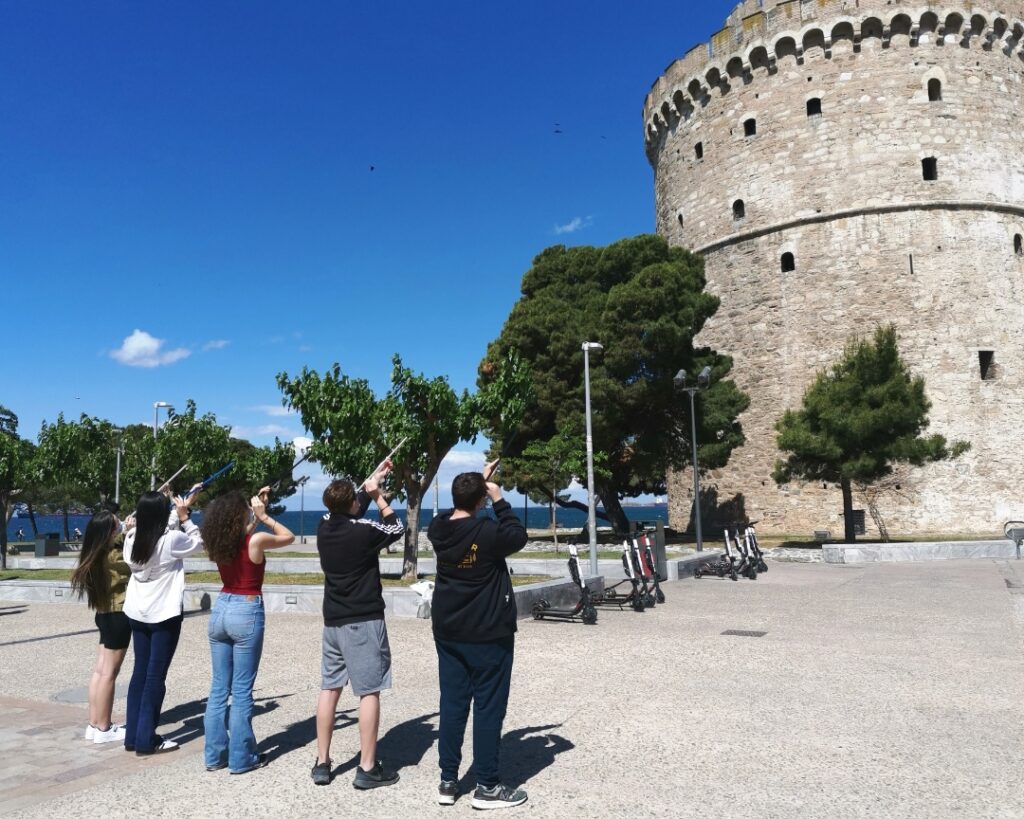  Μέτρηση του ύψους του Λευκού Πύργου με τη χρήση εξάντα από μαθητές και μαθήτριες της Β΄ Λυκείου, ΜΑΙΟΣ 2021ΔΙΕΥΘΥΝΤΡΙΑ ΑΝΑΣΤΑΣΙΑ ΜΠΙΤΣΑΝΗΦΙΛΟΛΟΓΟΣΘΕΣΣΑΛΟΝΙΚΗ 30 ΙΟΥΝΙΟΥ 20212ο Πρότυπο Γενικό  Λύκειο  Θεσσαλονίκης-«Λευκός Πύργος»Ταχ. Δ/νση: Εθνικής Αμύνης 26          Θεσσαλονίκη Τ.Κ.:54621                                   Τηλέφωνο: 2310-854440e-mail : mail@2lyk-peir-thess.thess.sch.gr                                  Ιστοσελίδα: http://2lyk-peir-thess.thess.sch.gr/ΕΝΑΡΞΗ ΣΧΟΛΙΚΟΥ ΕΤΟΥΣ – ΕΚΠΑΙΔΕΥΤΙΚΟ ΠΡΟΣΩΠΙΚΟ             Η νέα σχολική χρονιά ξεκίνησε 01-09-2020, ημέρα Τρίτη και ώρα 08:30,  στο γραφείο του 2ου Πρότυπου Γενικού Λυκείου Θεσσαλονίκης-«Λευκός Πύργος», όπου παρουσιάστηκαν και ανέλαβαν υπηρεσία για τη νέα σχολική χρονιά 2020-21α)  η Διευθύντρια κ. Αναστασία Μπιτσάνη,  ΠΕ02, της οποίας η θητεία παρατάθηκε για το σχολικό έτος 2020-21, σύμφωνα με το άρθρο 52 του Ν. 4692/2020 (ΦΕΚ 111, τ.Α΄/12-06-2020)β) η Υποδιευθύντρια κ. Βαφειάδου Τατιάνα ΠΕ02, της οποίας η θητεία παρατάθηκε για το σχολικό έτος 2020-21, σύμφωνα με το άρθρο 52 του Ν. 4692/2020 (ΦΕΚ 111, τ.Α΄/12-06-2020)γ)  οι ήδη υπηρετούντες με θητεία καθηγητές/τριες του σχολείου,   των οποίων η θητεία παρατάθηκε για το σχολικό έτος 2020-21,  σύμφωνα με την  παρ.1 του άρθρου  63 του ν. 4623/2019 (Φ.Ε.Κ. 134/Α') : 1) Γαβριηλίδου Βαΐα,  ΠΕ04, 2) Κάρλας Δημήτριος, ΠΕ04, 3) Κωφού Ιφιγένεια, ΠΕ06, 4) Μελισσίδης Νικόλαος, ΠΕ02, 5) Μερκενίδου Ελένη ΠΕ02, 6) Πλιάκα Αγνή, ΠΕ09, 7) Τσελέπης Σταμάτιος, ΠΕ11, 8) Χριστοφορίδου Ευτέρπη ΠΕ04.δ)  οι καθηγητές/τριες   που τοποθετήθηκαν με θητεία ενός (1) έτους για το σχολικό  έτος 2020-21, σύμφωνα με την 105224/Ε2/12-08-2020 (ΑΔΑ: ΨΣΚ646ΜΤΛΗ-ΟΓΖ) απόφαση του Υπουργείου Παιδείας και Θρησκευμάτων:1. Αρβανιτίδης Αθανάσιος, ΠΕ03, 2. Γεωργαλής Ευάγγελος, ΠΕ04.01, 3. Εφραιμίδου Μελπομένη, ΠΕ86,  4. Σκουρκέας Αναστάσιος, ΠΕ03, 5. Κουνή Ζαχάρω, ΠΕ03, 6. Τζώρτζης Εμμανουήλ, ΠΕ02, 7. Χατζηιωαννίδου Σοφία, ΠΕ02 . ΛΕΙΤΟΥΡΓΙΑ ΣΧΟΛΕΙΟΥΑπό τις 11/09/20 το σχολείο λειτούργησε κανονικά, με ελάχιστες μόνο ελλείψεις σε διδακτικό προσωπικό, που καλύφθηκαν με συμπλήρωση ωραρίου είτε από άλλα Πρότυπα σχολεία είτε από το ΠΥΣΔΕ Αν. Θεσσαλονίκης.Κατά τις πρώτες ημέρες των μαθημάτων έγιναν από τη Διευθύντρια και τους εκπαιδευτικούς του σχολείου ενημερώσεις σε όλες τις τάξεις για τους Προσανατολισμούς και το Σύστημα Πανελλαδικών Εξετάσεων, για τα μαθήματα επιλογών, τις ξένες γλώσσες, τους Ομίλους και τα Προγράμματα Σχολικών Δραστηριοτήτων. Οι ενημερώσεις σε μαθητές/μαθήτριες και γονείς συνεχίστηκαν σε όλη τη διάρκεια της σχολικής χρονιάς.ΜΑΘΗΤΙΚΟ ΔΥΝΑΜΙΚΟΤο  2ο Πρότυπο Γενικό Λύκειο Θεσσαλονίκης-«Λευκός Πύργος» λειτουργεί με 2 τμήματα ανά τάξη, σύμφωνα με το ιδρυτικό του διάταγμα,  και δέχτηκε τους μαθητές του συνδεδεμένου 1ου Πρότυπου Γυμνασίου Θεσσαλονίκης, τους οποίους ενέγραψε αυτοδικαίως, καθώς όλοι γονείς, εκτός από τέσσερις,  είχαν κάνει ηλεκτρονική αίτηση στην πλατφόρμα της ΔΕΠΠΣ, επιλέγοντας ως Λύκειο προτίμησης το 2ο Πειραματικό Λύκειο Θεσσαλονίκης. Οι τέσσερις κενούμενες θέσεις καλύφτηκαν από τη λίστα των επιλαχόντων των εισαγωγικών εξετάσεων του Ιουνίου 2020 (Πράξη 07/09/2020 του ΕΠ.Ε.Σ του σχολείου)ΕΠΙΔΟΣΗ ΜΑΘΗΤΩΝΗ επίδοση των μαθητών/τριών της Γ΄ Λυκείου ήταν πολύ ικανοποιητική, όπως προκύπτει από τους  βαθμούς των Απολυτηρίων.Η επίδοση των μαθητών/τριών της Α΄ και Β΄ Λυκείου ήταν από μέτρια έως πολύ ικανοποιητική, σύμφωνα με την εκτίμηση του Συλλόγου Διδασκόντων (Πράξη 37/11-06-2021),  που επιβεβαιώθηκε  από τους προφορικούς βαθμούς των δύο τετραμήνων και την έκδοση των ετήσιων Ελέγχων Προόδου των μαθητών/μαθητριών.ΦΟΙΤΗΣΗ ΜΑΘΗΤΩΝ/ΤΡΙΩΝ          Ο Σύλλογος Διδασκόντων χαρακτήρισε  ως επαρκή τη φοίτηση όλων  των μαθητών και μαθητριών της Γ΄ τάξης, σύμφωνα με την Πράξη Συλλόγου Διδασκόντων 36/02-06-2021, και επαρκή τη φοίτηση όλων  των μαθητών και μαθητριών της  Α΄ και Β ΄ τάξης, σύμφωνα  με την Πράξη Συλλόγου Διδασκόντων 37/11/06/2021. ΔΙΑΓΩΓΗΟ Σύλλογος Διδασκόντων  χαρακτήρισε τη διαγωγή όλων των μαθητών/τριών Α΄, Β΄, και Γ΄ τάξης του σχολείου ως «εξαιρετική» για το σχολικό έτος 2020-21, σύμφωνα με την Πράξη Συλλόγου Διδασκόντων 37/11/06/2021ΜΑΘΗΤΙΚΕΣ ΚΟΙΝΟΤΗΤΕΣΟι μαθητικές κοινότητες λειτούργησαν αποτελεσματικά, σύμφωνα με το ισχύον νομικό πλαίσιο. Εκτός από τις εκλογές και τις συνελεύσεις των μαθητών/τριών όλου του σχολείου  και τις συνελεύσεις κατά τμήμα, υπήρξε ενδιαφέρον από τα εκλεγμένα συμβούλια για μια σειρά θεμάτων, πχ. ενημέρωση και πρόληψη θεμάτων ενδοσχολικής βίας, καθαριότητας του σχολείου, δράσεις εθελοντισμού, βοήθειας προς τους πρόσφυγες κτλ.ΕΚΘΕΣΗ ΕΣΩΤΕΡΙΚΗΣ ΑΞΙΟΛΟΓΗΣΗΣτης σχολικής μονάδας για το σχολικό έτος 2020-21 (ΠΡΑΞΗ Συλλόγου Διδασκόντων Νο 38/11-06-2021)         Η Διευθύντρια του σχολείου κ. Αναστασία Μπιτσάνη συγκάλεσε στις 11/06/2021 ειδική Συνεδρίαση  του Συλλόγου Διδασκόντων προκειμένου οι Ομάδες Διερεύνησης των θεματικών αξόνων σχετικά με την Εσωτερική Αξιολόγηση της σχολικής μονάδας να παρουσιάσουν τις σχετικές εισηγήσεις τους στην ειδική συνεδρίαση του Συλλόγου Διδασκόντων, προκειμένου να συζητηθούν από κοινού και να συνταχθεί η Έκθεση Εσωτερικής Αξιολόγησης της σχολικής μονάδας, όπως ορίζεται στο άρθρο 5, με τους περιορισμούς του παρόντος άρθρου (1.i) της Υ.Α με Αριθμ. 6603/ΓΔ4/2021 (ΦΕΚ 140/ 20-01-2021, τεύχος Β΄) .          Σημειώνεται ότι η συγκρότηση των Ομάδων Διερεύνησης από τους εκπαιδευτικούς για την  προετοιμασία της πρώτης Έκθεσης Εσωτερικής Αξιολόγησης της σχολικής μονάδας του σχολικού έτους 2020-2021, έγινε στην ειδική Συνεδρίαση της 24ης Φεβρουαρίου 2021 (Πράξη 27-24-02-2021  Συλλόγου Διδασκόντων) σύμφωνα με την Υ.Α με Αριθμ. 6603/ΓΔ4/2021 (ΦΕΚ 140/ 20-01-2021, τεύχος Β΄).              Στη συνέχεια, οι Ομάδες Διερεύνησης που συγκροτήθηκαν από τους εκπαιδευτικούς του σχολείου,  ανέλαβαν τη διερεύνηση του έργου του σχολείου σε σχέση με τους 14 θεματικούς άξονες του άρθρου 3, με σκοπό να προετοιμάσουν μέχρι το τέλος Μαΐου 2021 εισήγηση αναφορικά με την αποτίμησή τους. Ο αριθμός των εκπαιδευτικών κάθε ομάδας καθορίστηκε στους 2-4.             Οι Ομάδες Διερεύνησης των θεματικών αξόνων συνέλεξαν δεδομένα και τεκμήρια σχετικά με τη λειτουργία και το έργο της σχολικής μονάδας όσον αφορά στον θεματικό άξονα (ή τους θεματικούς άξονες) που έχουν αναλάβει για το σχολικό έτος 2020-21, προκειμένου να συμβάλουν στην κατά το δυνατόν πληρέστερη αποτίμηση του θεματικού άξονα (ή των θεματικών αξόνων).          Οι εισηγήσεις των Ομάδων Διερεύνησης Θεματικών Αξόνων που συγκροτήθηκαν κατά θεματικό Άξονα, κατατέθηκαν στην ειδική Συνεδρίαση ως εξής:ΣΧΕΤΙΚΑ ΜΕ ΤΗΝ ΠΑΙΔΑΓΩΓΙΚΗ ΚΑΙ ΜΑΘΗΣΙΑΚΗ ΛΕΙΤΟΥΡΓΙΑΣχετικά με τη διδασκαλία, μάθηση και αξιολόγηση:  Συγκροτήθηκαν  δύο Ομάδες διερεύνησης, οι οποίες συνεργάστηκαν  μεταξύ τους. 1α. Η Α΄ Ομάδα  που αποτελείται από τους/τις εκπαιδευτικούς: Γαβριηλίδου Βαΐα, ΠΕ 04,  Χριστοφορίδου Ευτέρπη, ΠΕ04, Κουνή Ζαχάρω, ΠΕ03, με  συντονίστρια  την κ. Χριστοφορίδου Ευτέρπη κατέθεσε την εισήγηση: ΠΕΡΙΛΗΨΗΤη σχολική χρονιά 2020-2021, προχωρήσαμε στην αυτοαξιολόγηση της σχολικής μονάδας μέσα από τη διερεύνηση τεσσάρων δεικτών. Οι προς εξέταση δείκτες ήταν: Δείκτης 2: Εφαρμογή καινοτόμων/εναλλακτικών διδακτικών πρακτικώνΔείκτης 4: Ενίσχυση της κριτικής σκέψης των μαθητών/τριών Δείκτης 7: Ανάπτυξη εκπαιδευτικού υλικού για την υποστήριξη της διδασκαλίας των επιμέρους γνωστικών αντικειμένων Δείκτης 8: Αναστοχασμός και ανατροφοδότηση για τη βελτίωση των πρακτικών διδασκαλίας, μάθησης και αξιολόγησης. Η ιδιαιτερότητα της φετινής σχολικής χρονιάς, με την πεντάμηνη εφαρμογή της εξ αποστάσεως εκπαίδευσης, έκανε ίσως πιο επιτακτική την εφαρμογή καινοτόμων/ διδακτικών πρακτικών και την ανάπτυξη εκπαιδευτικού υλικού για την υποστήριξη της διδασκαλίας και πιο έντονη την ανάγκη για ανατροφοδότηση, ώστε να βελτιωθεί η παρεχόμενη εκπαιδευτική διαδικασία. Οι εκπαιδευτικοί κλήθηκαν να εφαρμόσουν/ή και μάθουν τεχνικές χρήσης υπολογιστών, αξιοποίηση εφαρμογών και πλατφορμών, προκειμένου να ανταποκριθούν στο νέο μαθησιακό περιβάλλον. Το ερευνητικό εργαλείο που χρησιμοποιήθηκε για τη συλλογή δεδομένων ήταν ερωτηματολόγιο, που δημιουργήθηκε μέσω της υπηρεσίας της GoogleForms. Αποδέκτες του ερωτηματολογίου της έρευνας ήταν οι 23 εκπαιδευτικοί του σχολείου. Από αυτούς ανταποκρίθηκαν οι 17. Τα αποτελέσματα έδειξαν: Ως προς τον δείκτη 2Σε όλες τις ερωτήσεις, η πλειοψηφία των απαντήσεων κυμαίνεται στο συχνά/πολύ συχνά. Αυτό σημαίνει ότι οι περισσότεροι εκπαιδευτικοί εφαρμόζουν καινοτόμες/εναλλακτικές διδακτικές πρακτικές, όπως χρήση του υπολογιστή, ομαδοσυνεργατική διδασκαλία, συνθετικές εργασίες και διεπιστημονικές προσεγγίσεις, με σκοπό τον εμπλουτισμό και τη βαθύτερη κατανόηση της νέας γνώσης, εκ μέρους των μαθητών/τριών.Ως προς τον δείκτη 4Για την ενίσχυση της κριτικής σκέψης των μαθητών/τριών, η συντριπτική πλειοψηφία των εκπαιδευτικών (από 12/17 έως 17/17, ανάλογα με την ερώτηση), ενθαρρύνουν πρακτικές που ενισχύουν/βελτιώνουν την κριτική σκέψη όπως, μεταξύ άλλων, η επίλυση προβλημάτων, η σύγκριση πληροφοριών από διαφορετικές πηγές, η αυτόνομη διαχείριση της μάθησης, η διατύπωση πειστικών και λογικών επιχειρημάτων. Ως προς τον δείκτη 7Η νέα εκπαιδευτική πραγματικότητα που έθεσε η πανδημία με την μακρόχρονη εφαρμογή της εξ αποστάσεως διδασκαλίας, οδήγησε στην ανάγκη ανάπτυξης εκπαιδευτικού υλικού, από την πλειοψηφία των εκπαιδευτικών, το οποίο αξιοποιεί τις νέες τεχνολογίες. Το εκπαιδευτικό υλικό που εφαρμόστηκε τόσο για τη διδασκαλία των γνωστικών αντικειμένων, όσο και για την αξιολόγηση του βαθμού κατάκτησης της γνώσης περιελάμβανε, μεταξύ άλλων, blogs, google sheets, φύλλαεργασίας, διαδραστικές παρουσιάσεις, on line τεστ αξιολόγησης, quiz, ψηφιακά παιχνίδια.Ως προς τον δείκτη 8 Η πλειοψηφία των εκπαιδευτικών δείχνει να ενδιαφέρεται για την προσφορά ποιοτικής διδασκαλίας και για τον σκοπό αυτό εφαρμόζει τεχνικές ανατροφοδότησης της εκπαιδευτικής πράξης, αν χρειαστεί επανασχεδιάζει την εφαρμοζόμενη διδακτική προσέγγιση και φροντίζει για την προσωπική του επαγγελματική εξέλιξη. ΣΥΜΠΕΡΑΣΜΑΟι εκπαιδευτικοί στο 2ο Πρότυπο Λύκειο Θεσσαλονίκης “Λευκός Πύργος” ενδιαφέρονται για την παροχή ποιοτικού εκπαιδευτικού έργου. Ως εκ τούτου, εφαρμόζουν διδακτικές πρακτικές που βοηθούν τους/τις μαθητές/τριες να κατανοήσουν τα προς διδασκαλία γνωστικά αντικείμενα. Αρωγός σε αυτήν την προσπάθεια αποτελεί η χρήση ποικίλου, πολυτροπικού, διαδραστικού και ευανάγνωστου εκπαιδευτικού υλικού. Για τον ίδιο σκοπό προσπαθούν να ενισχύουν την κριτική σκέψη των μαθητών/τριών και δεν διστάζουν να αλλάξουν τη διδακτική τους προσέγγιση, αν διαπιστώσουν ότι αυτή δεν έχει τα προσδοκώμενα αποτελέσματα.ΠΡΟΤΑΣΕΙΣ ΒΕΛΤΙΩΣΗΣ Η έκθεση αποτίμησης ως προς τους τέσσερεις δείκτες που μελετήθηκαν στον άξονα 1 (Διδασκαλία, μάθηση και αξιολόγηση), έδειξε ότι η σχολική μονάδα λειτουργεί καλά, αλλά υπάρχουν και περιθώρια βελτίωσης. Παρακάτω παρουσιάζονται κάποιες προτάσεις, που αποσκοπούν στη βελτίωση της λειτουργίας της σχολικής μονάδας, ως προς τους τέσσερεις δείκτες που μελετήθηκαν.Δείκτης 2: Εφαρμογή καινοτόμων/εναλλακτικών διδακτικών πρακτικώνΔιαπιστώνεται ότι όλοι οι εκπαιδευτικοί εφαρμόζουν κατά διαστήματα εναλλακτικές διδακτικές πρακτικές, καθώς και κατάλληλα μέσα διδασκαλίας, αξιοποιώντας την χρήση των ΤΠΕ που παρέχονται στις αίθουσες διδασκαλίας. Θα μπορούσε βέβαια να αυξηθεί η συχνότητα χρήσης τέτοιων εναλλακτικών/καινοτόμων πρακτικών, γεγονός που θα οδηγούσε τους εκπαιδευτικούς να υιοθετήσουν πιο σύγχρονες, παιδαγωγικά, μορφές διδασκαλίας, ώστε το μάθημα να καταστεί πιο ελκυστικό για τους/τις μαθητές/τριες. Επίσης, η ένταξη καινοτόμων διδακτικών πρακτικών όπως οι δημιουργικές εργασίες θα πρόσφεραν ευκαιρίες σε όλους/ες τους μαθητές/τριες να καλλιεργήσουν την κρίση , την ανακάλυψη και την ικανότητα να μαθαίνουν πώς να μαθαίνουν, καλύπτοντας και τις διαφοροποιημένες ανάγκες τους. Η διεπιστημονικότητα/διαθεματικότητα του εκπαιδευτικού υλικού θα ευνοούσε την καλύτερη αντίληψη μαθησιακών εννοιών. Δείκτης 4: Ενίσχυση της κριτικής σκέψης των μαθητών/τριώνΗ εξ αποστάσεως εκπαίδευση ανέδειξε την αναγκαιότητα ο/η εκπαιδευτικός να υποστηρίξει την αυτονομία του μαθητή/τρια στη μαθησιακή διαδικασία. Η ενεργοποίηση του/της μαθητή/τριας πώς να μαθαίνει μόνος/η του/της και πώς να λειτουργεί αυτόνομα προς μια ευρετική πορεία αυτομάθησης και γνώσης είναι πλέον μια απαίτηση. Η ενθάρρυνση των μαθητών /τριών να αναπτύξουν δικές τους  στρατηγικές μάθησης, να θέσουν εξατομικευμένους στόχους, να αξιολογούν διαρκώς τις επιδόσεις τους μπορούν να βοηθήσουν την αυτονομία του μαθητή/τριας. Επίσης, η συχνότερη άσκηση των μαθητών/τριών σε απλές τεχνικές ενίσχυσης της κριτικής σκέψης όπως η παρότρυνση να διατυπώνουν δυνατά τον συλλογισμό τους, να εξοικειωθούν με την άντληση πληροφοριών που προκύπτουν είτε από διαφορετικές πηγές, είτε από παρατήρηση και συλλογισμό και να μάθουν να θέτουν σωστές ερωτήσεις, όπως επίσης να διατυπώνουν πειστικά και λογικά επιχειρήματα, θα μπορούσε να έχει θετικά αποτελέσματα ως προς τη βελτίωση του συγκεκριμένου δείκτηΔείκτης 7: Ανάπτυξη εκπαιδευτικού υλικού για την υποστήριξη της διδασκαλίας των επιμέρους γνωστικών αντικειμένων Τα καινούργια δεδομένα που δημιούργησε η εξ αποστάσεως εκπαίδευση έκανε περισσότερο επιτακτική την ανάγκη δημιουργίας ή/και βελτίωσης υπάρχοντος εκπαιδευτικού υλικού. Παρόλο που το σύνολο των εκπαιδευτικών δημιουργεί εκπαιδευτικό υλικό κατάλληλο για την υποστήριξη της διδακτικής πράξης, βελτιώσεις θα μπορούσαν να γίνουν ως προς τη συχνότητα χρήσης τέτοιου εκπαιδευτικού υλικού. Θα μπορούσαν να εμπλουτιστούν οι μορφές με τις οποίες το υλικό παρουσιάζεται στους/στις μαθητές/τριες (διαδραστικό, ευανάγνωστο), καθώς επίσης και οι τρόποι άντλησης πληροφοριών (εικόνες, κείμενο, διαγράμματα, ασκήσεις). Επιπροσθέτως, η χρήση εκπαιδευτικών τεχνολογιών και εφαρμογών μπορεί να συνδράμει προς αυτήν την κατεύθυνση.Δείκτης 8: Αναστοχασμός και ανατροφοδότηση για τη βελτίωση των πρακτικών διδασκαλίας, μάθησης και αξιολόγησης. Υπάρχει περιθώριο να ενισχυθεί η επικοινωνία μεταξύ εκπαιδευτικών τουλάχιστον της ίδιας ειδικότητας για ανταλλαγή προβληματισμών, εμπειριών και προτάσεων σχετικών με πρακτικές διδασκαλίας και αξιολόγησης σε μία κοινή ώρα συνεργασίας που μπορεί να προβλεφτεί στο ωρολόγιο πρόγραμμα. Στο πλαίσιο αυτό είναι πιθανό να διευκολυνθεί και η επανασχεδίαση εναλλακτικής διδακτικής προσέγγισης περισσότερο αποτελεσματικής.ΑΠΟΤΙΜΗΣΗ: Καλή λειτουργία με ελάχιστα σημεία προς βελτίωση (Μ.Ο.:3,33) Μ.Ο. 31β. Η Β΄ Ομάδα για τον 1ο θεματικό άξονα ‘Διδασκαλία, μάθηση και αξιολόγηση’, που αποτελείται από τους/τις εκπαιδευτικούς:Γεωργαλή Ευάγγελο, ΠΕ04,  Κωφού Ιφιγένεια, ΠΕ06, Σκουρκέα Αναστάσιο, ΠΕ03, με  συντονίστρια  την κ. Κωφού Ιφιγένεια, κατέθεσε την εισήγηση:Δείκτης ‘Ενίσχυση ήπιων δεξιοτήτων (soft skills) και ψηφιακών δεξιοτήτων μαθητών και μαθητριών’Σύμφωνα με τις απαντήσεις των εκπαιδευτικών του σχολείου σε ερωτηματολόγιο που διανεμήθηκε μέσω Google form, σχεδόν το σύνολο των εκπαιδευτικών (90%-95%) συχνά έως πολύ συχνά ενθαρρύνει μέσα από τη διδασκαλία την ανάπτυξη αξιών, στάσεων και δεξιοτήτων, τη σύγκριση πληροφοριών από διαφορετικές πηγές, τη διατύπωση προβληματισμών, την υποστήριξη των απόψεών τους και την εμβάθυνση της σκέψης, τη συνεργατική εξερεύνηση της γνώσης και την ενσωμάτωση των ΤΠΕ στην καθημερινή εκπαιδευτική διαδικασία για την υποστήριξη και βελτίωση της επικοινωνίας και συνεργασίας, με σκοπό τη μάθηση. Περίπου 7/10 εκπαιδευτικούς συχνά ως πολύ συχνά εντάσσουν στη διδασκαλία του γνωστικού τους αντικειμένου δραστηριότητες για την ενίσχυση των ήπιων δεξιοτήτων των μαθητών/-τριών (π.χ. επικοινωνιακές ικανότητες, ικανότητα συνεργασίας, δημιουργικότητα, οργάνωσης και επίλυσης προβλήματος, κλπ.), ώστε να τις μεταφέρουν σε νέα πλαίσια, και προετοιμάζουν τους/τις μαθητές/-τριες, ώστε να αντιμετωπίζουν με ευαισθησία τα θέματα του περιβάλλοντος – αειφορίας, στόχος που πρέπει να ενισχυθεί περεταίρω μέσω συνεργασιών και δράσεων.Δείκτης ‘Εφαρμογή εναλλακτικών μορφών αξιολόγησης’Οι εκπαιδευτικοί του σχολείου συχνά ή πολύ συχνά, σε ποσοστό 90%-95%, παρακολουθούν την ατομική πρόοδο των μαθητών/-τριών και παρέχουν άμεση και επαρκή ανατροφοδότηση, συνδεδεμένη με τον σκοπό και με τα κριτήρια που έχουν τεθεί, και αναθέτουν εργασίες στους/στις μαθητές/-τριες οι οποίες υποστηρίζουν και επεκτείνουν τους στόχους και το περιεχόμενο διδασκαλίας και είναι ανάλογου βαθμού δυσκολίας με τις δυνατότητες των μαθητών/-τριών. Το ίδιο συχνά, περίπου 8/10 εκπαιδευτικούς χρησιμοποιούν ως αναπόσπαστο μέρος της διδασκαλίας σας, ποικιλία μεθόδων/τεχνικών/εργαλείων αξιολόγησης ανάλογα με τους στόχους και το περιεχόμενο του μαθήματος (π.χ. αρχική – τελική, διαμορφωτική, αυτοαξιολόγηση, ετεροαξιολόγηση, συνεργατική) με βάση τα χαρακτηριστικά των μαθητών/-τριών για την υποστήριξη της μάθησης όλων των παιδιών. Αναφορικά όμως με τις εναλλακτικές μορφές αξιολόγησης, όπως Portfolio, παρατήρηση, ημερολόγιο, ρουμπρίκες, κλπ., μόνο το 40% των εκπαιδευτικών τις χρησιμοποιεί συχνά ή πολύ συχνά, ενώ το 60% σπάνια ή μερικές φορές. Συνεπώς, η εναλλακτική αξιολόγηση χρήζει ενίσχυσης μέσω σεμιναρίων, ενδοσχολικής επιμόρφωσης και παρατήρησης στην τάξη.Δείκτης: Υλοποίηση δράσεων για την ανάπτυξη του γλωσσικού και επιστημονικού εγγραμματισμούΗ ευαισθησία των καθηγητών του 2ου Πρότυπου ΓΕΛ Θεσσαλονίκης στην υλοποίηση δράσεων για την ανάπτυξη του γλωσσικού και επιστημονικού εγγραμματισμού των μαθητών και μαθητριών του σχολείου προκύπτει από σχετική έρευνα στην οποία κλήθηκαν να συμμετάσχουν. Πιο συγκεκριμένα, η συντριπτική πλειοψηφία – άνω του 90% - είναι θετικοί στην αξιοποίηση της διαθέσιμης τεχνολογίας για τη βελτίωση της μαθησιακής διαδικασίας. Ως προς τους προσωπικούς παράγοντες που επηρεάζουν τη μάθηση (περιβάλλον και συνθήκες ζωής) προκύπτει μια σχετική επιφύλαξη αφού πρόκειται για έναν ευαίσθητο τομέα, τα όρια του οποίου είναι δυσδιάκριτα και για τον λόγο αυτό οι εκπαιδευτικοί δείχνουν να κρατούν κάποια απόσταση, χωρίς όμως να είναι αδιάφοροι. Γεγονός, άλλωστε που προκύπτει από την προθυμία να υποστηρίξουν τη διδασκαλία τους με εκπαιδευτικό υλικό που οι ίδιοι διαμορφώνουν και να ενισχύσουν την κριτική σκέψη. Αναμενόμενο και το πολύ υψηλό ποσοστό των εκπαιδευτικών που δεν αρκούνται στη χρήση πηγών αλλά ωθούν τους μαθητές/τριες τους να ελέγχουν και να διασταυρώνουν την εγκυρότητα αυτών ώστε να λειτουργούν στο πλαίσιο της επιστημονικής έρευνας. Ως αποτέλεσμα αυτών προκύπτει η αναγκαιότητα – όπως τη θεωρούν 85% των συμμετεχόντων – να καλλιεργήσουν την κριτική ικανότητα των μαθητών και να τους ωθήσουν στην επιστημονική σκέψη.ΠΡΟΤΑΣΕΙΣ: Επισημαίνεται η αναγκαιότητα καλύτερης ενημέρωσης για το περιβάλλον των μαθητών που πιθανόν να επηρεάζει τη μάθηση. Μπορεί να ενισχυθεί με συχνότερη επικοινωνία με τους γονείς, με ενημέρωση στον σύλλογο διδασκόντων και πιθανόν με Portfolio των μαθητών.Δείκτης «Προγραμματισμός διδακτικού έργου»Σύμφωνα με τις απαντήσεις των εκπαιδευτικών του σχολείου μας σε ερωτηματολόγιο που διανεμήθηκε ηλεκτρονικά, περίπου 8 στους 10 σχεδιάζουν τη διδασκαλία τους σε ετήσια βάση από συχνά έως πολύ συχνά, ενώ το 16% περίπου του συνόλου των εκπαιδευτικών σχεδιάζουν λιγότερο συχνά τη διδασκαλία του σε ετήσια βάση, γεγονός που δείχνει ότι οι εκπαιδευτικοί του σχολείου μας έχουν μια πλήρη εικόνα για τη διδασκαλία τους για όλη τη σχολική χρονιά. Ειδικότερα, το 84.3% των εκπαιδευτικών του σχολείου μας προβαίνουν σε συνολική θεώρηση της ύλης και προγραμματίζουν τη διδασκαλία των επιμέρους ενοτήτων, λαμβάνοντας υπόψη τους στόχους του μαθήματος, το χρονικό πλαίσιο αλλά και το μαθητικό δυναμικό της τάξης. Τέλος, αξιοσημείωτο είναι το γεγονός, ότι σχεδόν όλοι οι εκπαιδευτικοί του σχολείου μας (95%) προετοιμάζουν συστηματικά τη διδασκαλία τους σε επίπεδο διδακτικής ώρας, καθορίζοντας όχι μόνο τους διδακτικούς και μαθησιακούς στόχους αλλά και τους τρόπους επίτευξής τους. Επιλέγουν κατάλληλες στρατηγικές διδασκαλίας και οργάνωσης μέσα στην τάξη, διαφορετικά μέσα διδασκαλίας και μεθόδους αξιολόγησης αυτών στον απαραίτητο χρόνο, σύμφωνα πάντα με τις απαιτήσεις των Προγραμμάτων Σπουδών και τις ανάγκες των μαθητών/τριών της τάξης.ΠΡΟΤΑΣΗ: Επισημαίνεται η αναγκαιότητα πληρέστερης ενημέρωσης των εκπαιδευτικών για τους τρόπους σχεδίασης, οργάνωσης και αναθεώρησης της διδασκαλίας τους σε ετήσια βάση, λαμβάνοντας υπόψη τους στόχους του κάθε μαθήματος, το χρονικό πλαίσιο αλλά και το μαθητικό δυναμικό της τάξης.M.O. των παρακάτω δεικτών: 3.26 Ενιαία ενταξιακή εκπαίδευση: Ομάδα  διερεύνησης αποτελούμενη από τους εκπαιδευτικούς: Κάρλα Δημήτριο, ΠΕ04,  Τσελέπη Σταμάτιο, ΠΕ11. Ως συντονιστής ορίζεται ο κ. Τσελέπης ΣταμάτιοςΣτόχοι Υποστήριξη μαθητών με Ειδικές Εκπαιδευτικές ΑνάγκεςΕφαρμογή Πρακτικών Διαφοροποιημένης ΜάθησηςΕφαρμογή Εξατομικευμένων Παρεμβάσεων Πάνω σε αυτή τη Στοχοθεσία είναι τοποθετημένη η Εκπαιδευτική γραμμή του 2ου Πρότυπου ΓΕΛ “Λευκός Πύργος”,ειδικότερα όσων αφορά την υποστήριξη των μαθητών και την εφαρμογή Πρακτικών Διαφοροποιημένης Μάθησης, δεδομένου ότι δεν υπάρχουν έντονα περιστατικά και Διαταραχές Αυτιστικού Φάσματος. Ωστόσο τα περιστατικά δυσλεξίας,δυσαναγνωσίας και δυσορθογραφίας που εμφανίζονται, αντιμετωπίζονται με Εξατομικευμένες Παρεμβάσεις.Επίσης σε αυτή τη στοχοθεσία βρίσκεται και η κατεύθυνση της Φ.Α. για άτομα που παρουσιάζουν προβλήματα Μυϊκού Συντονισμού ή προβλήματα  μαθητών με Ειδικές Εκπαιδευτικές ΑνάγκεςΑξίζει να αναφερθεί ότι για τη Σχολικό Έτος 2020-21 υπήρξε Ειδική Ψυχολόγος στο Σχολείο μας που βοήθησε τα μέγιστα με παρεμβάσεις και Διαδικτυακές Επιμορφώσεις-Συζητήσεις τόσο στη Σχολή Γονέων όσο και στους ίδιους τους μαθητές όπου υπήρξε ανάγκη.Α.   Χρησιμοποιούνται από τους Εκπαιδευτικούς του Σχολείου μια σειρά από μεθόδους όπωςΕναλλακτικοί τρόποι εξέτασης με συγκεκριμένες ερωτήσεις πολλαπλών επιλογών, απλές σε δομή - Προφορική Εξέταση.Επιμερισμός Δραστηριοτήτων και Εργασιών σε βήματα.Οργάνωση του χρόνου μελέτης και Προγραμματισμός Δραστηριοτήτων. Χρήση οπτικών τρόπων για την κατανόηση αφηρημένων Εννοιών.Εξέταση με Ερωτήσεις πάνω στις οποίες έχει δουλέψει ο μαθητής κάτι που χρειάστηκε ιδιαίτερα στα Διαδικτυακά μαθήματα.Παρέχεται βοήθεια δόμησης πρώτα στον Προφορικό και μετά στο Γραπτό λόγο.Δίνεται η δυνατότητα μέσα στο μάθημα Ερωτήσεων για ότι δεν είναι άμεσα κατανοητό.Γενικότερα ο μαθητής εμπλέκεται σε Δραστηριότητες που υποβοηθούν την διερεύνηση των γενικών γνώσεων όπως μελέτη άρθρων εφημερίδας , συζήτηση και σχολιασμός Ειδήσεων και ενασχόληση θεμάτων με τη βοήθεια Η/Υ.Ειδικότερα στα Διαδικτυακά μαθήματα οι ερωτήσεις πολλαπλών επιλογών και οι γενικότεροι εναλλακτικοί τρόποι εξέτασης πραγματοποιούνταν όπου χρειαζόταν με τη συμμετοχή και καθοδήγηση των Εκπαιδευτικών του Σχολείου σε κενά ή ώρες διαλειμμάτων.Τέλος προωθούνται διδακτικές στρατηγικές Αυτορρύθμισης και Αυτοελέγχου της προσοχής.Β.  Όσων αφορά τα προβλήματα Υγείας ακόμη και για τους μαθητές με προσωρινές Ειδικές Εκπαιδευτικές Ανάγκες λόγω τραυματισμών,προωθούνται στρατηγικές όπωςΜεταφορά του τμήματος που ανήκει ο μαθητής στο Ισόγειο ώστε να διευκολύνεται η πρόσβασή του.Πρόγραμμα Εξατομικευμένων Παρεμβάσεων για τη Συμμετοχή στο μάθημα της Φ.Α. μέσω ατομικών Προγραμμάτων, που κατά περίπτωση παρέχονται και Διαδικτυακά σε συνεργασία με τους Γονείς και την πορεία της Υγείας του μαθητή, ώστε να αισθάνεται μέρος του συνόλου του τμήματος.ΠροτάσειςΕνημέρωση των Εκπαιδευτικών για ζητήματα που αφορούν την Διαφοροποιημένη Εξατομικευμένη Μάθηση.Συνεχής Επικοινωνία των εκπαιδευτικών με τη Σχολική Ψυχολόγο.Διατήρηση του θεσμού της Σχολικής Ψυχολόγου σε μόνιμη βάση.Συνεχής Ενημέρωση και Συμμετοχή των εκπαιδευτικών σε ζητήματα δυσλεξίας, δυσαναγνωσίας και γενικότερων μαθησιακών διαταραχών.Αξιολόγηση Άξονα    43. Πρόληψη και αντιμετώπιση σχολικής βίας και εκφοβισμού: Ομάδα  διερεύνησης αποτελούμενη από τον/την  εκπαιδευτικό: Πλιάκα Αγνή, ΠΕ80,  Τζώρτζη Εμμανουήλ, ΠΕ02. Ως συντονιστής ορίζεται ο κ. Τζώρτζης ΕμμανουήλΤεκμηρίωση για τον 3ο άξονα«Πρόληψη και αντιμετώπιση σχολικής βίας και εκφοβισμού»Ο συγκεκριμένος άξονας αναφέρεται στον ρόλο του σχολείου στην αντιμετώπιση και πρόληψη της σχολικής βίας μέσω της ανάπτυξης πρακτικών με σκοπό να επηρεάσει τη συμπεριφορά των μαθητών/-τριών και να λειτουργήσει ως μηχανισμός πρόληψης για την αντιμετώπιση του φαινομένου. Αναφέρεται στις προληπτικές και παρεμβατικές πρακτικές για τη μείωση του προβλήματος, όπου υφίσταται, ως αναπόσπαστο μέρος της εκπαιδευτικής διαδικασίας, στις διαδικασίες καταγραφής, μελέτης και αντιμετώπισης των περιστατικών σε πρώιμο στάδιο αλλά και την ευαισθητοποίηση και κινητοποίηση ολόκληρης της εκπαιδευτικής κοινότητας για την κατανόηση των ζητημάτων που σχετίζονται με τη σχολική βία και τον εκφοβισμό με σκοπό τη συντονισμένη διαχείριση των ζητημάτων αυτών. Σχετίζεται άμεσα με τις προσπάθειες του σχολείου για ενημέρωση σχετικά με τα ανθρώπινα δικαιώματα, την ενίσχυση των κοινωνικών αξιών του σεβασμού, της ισότητας και της αλληλεγγύης, την προαγωγή του διαλόγου μεταξύ των μελών της σχολικής κοινότητας, την ενίσχυση των σχέσεων συνεργασίας στο σχολείο με απώτερο στόχο τη δημιουργία ενός ασφαλούς περιβάλλοντος μάθησης και ανάπτυξης όλων των παιδιών. Επιμέρους δείκτες του άξονα είναι οι εξής: 1. Λήψη μέτρων πρόληψης και παρέμβασης 2. Ενημέρωση και συνεργασία με οικογένεια 3. Αξιοποίηση υποστηρικτικών δομών και για τη διερεύνηση, την τεκμηρίωση και την τελική αποτίμησή τους βασιστήκαμε στα Πρακτικά του Συλλόγου Διδασκόντων.Στο 2ο Πρότυπο Λύκειο Θεσσαλονίκης φοιτούν 156 μαθητές. Ο αριθμός αυτός των μαθητών αποδεικνύεται διαχειρίσιμος όσον αφορά ζητήματα ελέγχου και σχολικής παραβατικότητας. Ο μεθοδικός σχεδιασμός της παιδαγωγικής επίβλεψης των μαθητών κατά τη διάρκεια της παρουσίας τους στο σχολικό περιβάλλον περιορίζει δραστικά την πιθανότητα εμφάνισης φαινομένων ενδοσχολικής βίας. Παράλληλα, ο Εσωτερικός Κανονισμός Λειτουργίας της σχολικής μονάδας με τη συμμετοχή και των μαθητών στη διαμόρφωση του, η Ομάδα αντιμετώπισης σχολικής βίας, η οποία λειτουργεί στο σχολείο 9 χρόνια, η Ομάδα διαχείρισης κρίσεων, οι 2 Σύμβουλοι Σχολικής Ζωής και η Ψυχολόγος του σχολείου στοχεύουν στη διαμόρφωση ευνοϊκού περιβάλλοντος μάθησης στη σχολική μονάδα και δημιουργία θετικού παιδαγωγικού και διδακτικού κλίματος, το οποίο  διασφαλίζει τη συνεργασία των μελών της σχολικής κοινότητας χωρίς εντάσεις και συγκρούσεις, με αμοιβαίο σεβασμό, και στηρίζει την ολόπλευρη ανάπτυξη της προσωπικότητας των μαθητών/μαθητριών. Σκοπός του σχολείου είναι να βοηθήσει τους μαθητές να γίνουν μέλη μιας κοινωνίας, στην οποία όλοι τηρούν τις υποχρεώσεις τους και αναλαμβάνουν τις ευθύνες των πράξεών τους συμβάλλοντας στην εύρυθμη λειτουργία της πολιτείας και την αρμονική συμβίωση των μελών της. Στο πλαίσιο αυτό επιδιώκει την ανάπτυξη της συναισθηματικής νοημοσύνης και των κοινωνικών-συμμετοχικών δεξιοτήτων και ικανοτήτων των μαθητών, την καλλιέργεια δημοκρατικών στάσεων και αξιών, την επίδειξη σεβασμού στην ετερότητα, την ολόπλευρη ανάπτυξη των μαθητών ως μονάδων αλλά και ως ομάδων και εν τέλει τη διαμόρφωση υπεύθυνων, ενεργών και δημοκρατικών πολιτών.Κατά τη σχολική χρονιά 2020-2021 υλοποιηθήκαν οι παρακάτω δράσεις ευαισθητοποίησης κατά του σχολικού εκφοβισμού, προσαρμοσμένες στις ιδιαίτερες συνθήκες της εξ αποστάσεως εκπαίδευσης:Πράξεις 2/1-9-2020 και 4/7-9-2020Συγκρότηση ομάδας Πρόληψης Ενδοσχολικής Βίας (ΟΔΠ) για το σχολικό έτος 2020-21Υπεύθυνες καθηγήτριες: Αναστασία Μπιτσάνη, ΠΕ02, Ιφιγένεια Κωφού, ΠΕ06. Πράξη 20/22-10-2020  Έγκριση υλοποίησης προγράμματος «Μαθαίνω και ερευνώ για Σχολικό Εκφοβισμό και Κυβερνοεκφοβισμό»Υπεύθυνοι καθηγητές: Ζαχάρω Κουνή, ΠΕ03, Αναστάσιος Σκουρκέας, ΠΕ03.  Έγκριση υλοποίησης προγράμματος «Ισότητα των φύλων και Δικαιώματα του Παιδιού»Υπεύθυνη καθηγήτρια: Αγνή Πλιάκα, ΠΕ80.  Συμμετοχή στο πρόγραμμα Εκπαίδευσης στα Ανθρώπινα Δικαιώματα του ελληνικού τμήματος της Διεθνούς Αμνηστίας, με τίτλο «Εγώ κι Εσύ μαζί»Υπεύθυνες καθηγήτριες: Αγνή Πλιάκα, ΠΕ80, Αναστασία Μπιτσάνη, ΠΕ02.Πράξη 26/1-2-2021  Συγκρότηση ομάδας για την αντιμετώπιση της σχολικής βίας (ΟΔΠ) για το σχολικό έτος 2020-21Υπεύθυνοι καθηγητές: Αναστασία Μπιτσάνη, ΠΕ02, Ιφιγένεια Κωφού, ΠΕ06, Αγνή Πλιάκα, ΠΕ80, Εμμανουήλ Τζώρτζης, ΠΕ02, Ζαχάρω Κουνή, ΠΕ03Διαδικτυακή παρακολούθηση της Ημέρας Ασφαλούς Διαδικτύου, την Τρίτη 9 Φεβρουαρίου 2021 από τους μαθητές και τις μαθήτριες του Α1Υπεύθυνη καθηγήτρια: Μελπομένη Εφραιμίδου, ΠΕ86Συμμετοχή του σχολείου σε διαδικτυακή εκδήλωση της Διεθνούς Αμνηστίας - Ελληνικό Τμήμα με θέμα «17+1 Ερωτήματα για την Ισότητα Φύλων: Μαθητές και Μαθήτριες από όλη την Ελλάδα συζητούν». Υπεύθυνες καθηγήτριες: Αναστασία Μπιτσάνη, ΠΕ 02, Αγνή Πλιάκα, ΠΕ 80.  Συμμετοχή στη διαδικτυακή παρουσίαση των Προγραμμάτων Αγωγής Υγείας του σχολείου που οργανώνει το Γραφείο Αγωγής Υγείας Αν. Θεσσαλονίκης: α) «Σε λέω γυναίκα γιατί είσ΄ αιχμάλωτη» - Ισότητα των Φύλων και β) Δικαιώματα του Παιδιού, την Πέμπτη 20 Μαΐου 2021. Υπεύθυνη καθηγήτρια: Αγνή Πλιάκα, ΠΕ 80.Πράξη 30/31-3-2021  Διοργάνωση διαδικτυακής ενδοσχολικής επιμόρφωσης μαθητών/μαθητριών του σχολείου με θέμα «#Metoo – Ενημέρωση /συζήτηση γύρω από τη σεξουαλική παρενόχληση από την ψυχολόγο του σχολείου την κ. Μαριλένα Αγγελή, τη Δευτέρα 29/3/21 (Γ΄ Λυκείου) τη Δευτέρα 5/4/21 (Α΄ Λυκείου) και τη Δευτέρα 12/4/21 (Β΄ Λυκείου)Οι φετινές δράσεις στις 6 Μαρτίου, ημέρα κατά της σχολικής βίας, ήταν προσαρμοσμένες στις συνθήκες της πανδημίας. Οι υπεύθυνοι καθηγητές/ήτριες της Ομάδας Αντιμετώπισης της Σχολικής βίας αφιέρωσαν 2 ώρες για να συζητήσουν με τους μαθητές/-ήτριες το φαινόμενο και να παρουσιαστούν οι εργασίες τους. Οι μαθητές/-ήτριες της Α΄ τάξης δημιούργησαν ένα e-book με αφίσες που φιλοτέχνησαν κατά του σχολικού εκφοβισμού. Στο padlet γράψανε μηνύματα, συνθήματα και σκέψεις. Οι μαθητές/-ήτριες της Β΄ τάξης πραγματοποίησαν μία παραλλαγή του βιωματικού παιχνιδιού ρόλων «Κάντε ένα βήμα μπροστά», που περιλαμβάνεται στο Compass. Το σενάριο του παιχνιδιού προσαρμόστηκε έτσι, ώστε να ανταποκρίνεται ειδικότερα στην προβληματική του σχολικού εκφοβισμού και υλοποιήθηκε στην πλατφόρμα του Nearpod.Σπανίως απασχολούν το Σύλλογο Διδασκόντων φαινόμενα σύγκρουσης, επιθετικότητας και παραβατικότητας των μαθητών.Με την επιστροφή στη δια ζώσης διδασκαλία υπήρξε ένα περιστατικό σύγκρουσης μεταξύ 2 μαθητών της Α΄ Λυκείου, χωρίς να υπάρχει ιδιαίτερος λόγος, διήρκησε δύο ημέρες και επιλήφθηκαν αρχικά η Διευθύντρια και η Σύμβουλος Σχολική Ζωής και μετά ο Σύλλογος διδασκόντων ο οποίος πήρε και τις τελικές αποφάσεις (Πρ. 32/20-4-2021).Ποσοτικός χαρακτηρισμός Άξονα 3: 4 με άριστα το 4Επιμέρους Δείκτες Άξονα 3: 4.Συμμετοχή του σχολείου και υποστήριξη σε δράσεις διακρίσεις μαθητών/μαθητριών: Ομάδα  διερεύνησης αποτελούμενη από τους/τις εκπαιδευτικούς: Αρβανιτίδη Αθανάσιο, ΠΕ03,  Γαβριηλίδου Βαΐα, ΠΕ04,  Χριστοφορίδου Ευτέρπη, ΠΕ04, Χατζηιωαννίδου Σοφία, ΠΕ02. Ως συντονίστρια ορίζεται η κ. Γαβριηλίδου Βαΐα Έκθεση Τεκμηρίωσης Θεματικού Άξονα 4:Περιγραφή:Από την αρχή του σχολικού έτους 2020-2021 υπήρχε στο σχολείο μας συντονισμένη προσπάθεια ανάδειξης και υποστήριξης των ενδιαφερόντων και των δεξιοτήτων των μαθητών/-τριών μέσω πολλών πρωτοβουλιών από τους συναδέλφους η οποία συνεχίστηκε καθόλη την διάρκεια του έτους. Ήδη κατά τον αρχικό  σχολικό προγραμματισμό υπήρχε η οργάνωση βασικών προτάσεων για δημιουργία ομίλων, δράσεων, συμμετοχή σε διαγωνισμούς, διοργάνωση εκδηλώσεων κ.α. που εμπλουτίστηκαν στην συνέχεια και με άλλες προτάσεις για προγράμματα, δραστηριότητες, διαλέξεις κ.α.. Η συμμετοχή από τους συναδέλφους ήταν καθολική με ένα κοινό πνεύμα συντονισμού προς την εκπλήρωση των παράλληλων παιδαγωγικών στόχων σχετικών με την ανάδειξη των ταλέντων, κλίσεων, δεξιοτήτων των μαθητών όπως και την ενίσχυση της κριτική τους σκέψης και συνεργατικότητας. Το σχολείο μας φέτος όμως λειτούργησε κατά το μεγαλύτερο χρονικό διάστημα υπό το πρίσμα της εξ αποστάσεως εκπαίδευσης, σύγχρονης και ασύγχρονης το οποίο επηρέασε την υλοποίηση όλων των παραπάνω πρωτοβουλιών. Όλοι σχεδόν οι συνάδελφοι  διαφοροποίησαν και εμπλούτισαν την διδασκαλία τους σύμφωνα με τις νέες συνθήκες μέσω εναλλακτικών προσεγγίσεων και εργαλείων συμφώνων με την εξ αποστάσεως εκπαίδευση. Παρόλα αυτά οι απόψεις για το πόσο ενισχύθηκε η συμμετοχή ή αναδείχθηκαν διέξοδοι επικοινωνίας ή ενισχύθηκε η ανάπτυξη νέων ενδιαφερόντων στους μαθητές/τριες διίστανται. Είναι προφανές ότι η εξ αποστάσεως λειτουργία έφερε πολλές πρακτικές δυσκολίες που συντέλεσαν ομολογουμένως και αρνητικά στην υλοποίηση προγραμματισμένων δραστηριοτήτων. Ανάλογα βέβαια το αντικείμενο υπήρχαν και οι περιπτώσεις όπου η χρήση των νέων τεχνολογικών-επικοινωνιακών εργαλείων έδωσε ώθηση στην εκπλήρωση των δράσεων. Κρίνουμε όμως ότι υπάρχουν περιθώρια βελτίωσης στην εξ αποστάσεως οργάνωση, υλοποίηση και παρουσίασή τους.Παρόλα αυτά λαμβάνοντας υπόψην τις πρωτόγνωρες συνθήκες φέτος που επηρέασαν σίγουρα αρνητικά την ψυχοσύνθεση των μαθητών μας είναι κοινός αποδεκτό από τους συναδέλφους ότι η λειτουργία ακόμη και εξ αποστάσεως συνέβαλε θετικά στην ψυχολογική ανάπτυξη των μαθητών/τριών, ενίσχυσε την αυτοπεποίθησή τους, την κριτική τους σκέψη και ακόμα ανέδειξε τα ταλέντα, τις κλίσεις και τις δεξιότητες τους.Αποτίμηση: Καλή λειτουργία με ελάχιστα σημεία βελτίωσης (Βαθμός: 3)5.Φοίτηση – σχολική διαρροή: Ομάδα  διερεύνησης αποτελούμενη από τους εκπαιδευτικούς: Γεωργαλή Ευάγγελο, Μπιτσάνη Αναστασία.  Ως συντονιστής ορίζεται ο κ. Γεωργαλής ΕυάγγελοςΦοίτηση – σχολική διαρροή            Μια πολλή σημαντική πλευρά της σχολικής ζωής αφορά στη φοίτηση των μαθητών/μαθητριών και τη σχολική διαρροή, ιδίως κατά το σχολικό έτος 2020-21, με τις ιδιαιτερότητες και τις δυσκολίες που παρουσιάστηκαν στη σχολική ζωή λόγω της πανδημίας του Covid-19, και της εφαρμογής της εξ αποστάσεως εκπαίδευσης, σε συνδυασμό με την δια ζώσης εκπαίδευση.Ως προς το πρώτο σκέλος, εξετάζονται οι πρακτικές του σχολείου (μέτρα, παρεμβάσεις, διαδικασίες) για την παρακολούθηση της φοίτησης των μαθητών/μαθητριών και των πιθανών προβλημάτων σε σχέση με αυτή.Εξετάζονται στοιχεία που έχουν σχέση με συστηματικές απουσίες μαθητών/μαθητριών, τους λόγους των απουσιών και τους τρόπους παρέμβασης του σχολείου για την αντιμετώπισή τους και συνεξετάζονται τα εκπαιδευτικά αποτελέσματα με άλλους άξονες, όπως επίδοση και πρόοδος μαθητών/μαθητριών, εκπαιδευτικά προγράμματα και καινοτομίες κά.Ως κριτήρια ποιότητας εξετάζονται:Τα υψηλά ποσοστά φοίτησης σε όλες τις τάξεις του σχολείουΗ απουσία του φαινομένου της σχολικής διαρροή        Ως προς τη μέθοδο εργασίας, αξιοποιήθηκαν στοιχεία που αντλήθηκαν από τα αρχεία του σχολείου, το βιβλίο Πράξεων του ΕΠΕΣ, το βιβλίο Πράξεων Συλλόγου Διδασκόντων, οι ηλεκτρονικές καρτέλες μαθητών/μαθητριών, τα απουσιολόγια, οι καταχωρήσεις στο Myschool κά.       Με τη μέθοδο της παρατήρησης επίσης εξετάζονται τα αποτελέσματα των συγκεκριμένων μέτρων και πρακτικών που εφαρμόστηκαν στη σχολική μονάδα, με στόχο την πρόληψη και αντιμετώπιση ενδεχόμενων προβλημάτων. Επιπλέον εξετάζεται κατά πόσο εντάχθηκαν με επιτυχία στο τμήμα τους οι μαθητές με ειδικές εκπαιδευτικές ανάγκες.        Μετά την ανάλυση αυτών των στοιχείων, προκύπτει ότι στη σχολική μονάδα του 2ου Πρότυπου Γενικού Λυκείου-«Λευκός Πύργος», η φοίτηση των μαθητών/μαθητριών όλων των τάξεων κρίνεται επαρκής και ικανοποιητική, παρά τις ιδιαιτερότητες της σχολικής χρονιάς.       Σημαντικό στοιχείο είναι το ενδιαφέρον όλων των υπεύθυνων εκπαιδευτικών των τμημάτων και της Διεύθυνσης του σχολείου, oι οποίοι/ες ενημέρωναν εγκαίρως τους γονείς/κηδεμόνες για τα προβλήματα που προέκυπταν και είχαν συνεχή επικοινωνία μαζί τους, και αμφίδρομα ενημερώνονταν και οι ίδιοι αμέσως για διάφορα προβλήματα υγείας. Η συνεχής και άμεση παρακολούθηση των απουσιών των μαθητών/μαθητριών έδωσε άριστα αποτελέσματα, καθώς υπήρξαν περιπτώσεις που χρειάζονταν ιδιαίτερη παρακολούθηση–λόγω κάποιων ελάχιστων περιπτώσεων ένταξης μαθητών/μαθητριών σε ευάλωτες ομάδες ή σε καραντίνα λόγω Covid κά.          Επίσης, στοχευμένη και επιτυχής σε μεγάλο βαθμό ήταν η βοήθεια του σχολείου κατά την εξ αποστάσεως εκαπίδευση, σε περίπτωση απουσιών λόγω αδυναμίας σύνδεσης παιδιών στο Webex, εξ αιτίας έλλειψης ηλεκτρονικού εξοπλισμού, με τον δανεισμό tablet από την περιουσία του σχολείου.        Είναι κοινή η αντίληψη, εξάλλου, ότι οι μαθητές με ειδικές εκπαιδευτικές ανάγκες εντάχθηκαν με επιτυχία στο τμήμα τους, και είναι απολύτως αποδεκτοί από τους συμμαθητές/τριες και από τους/τις εκπαιδευτικούς, οι οποίοι/ες κάποιες φορές με εξειδικευμένη προσέγγιση βοήθησαν τους μαθητές να βελτιώσουν την απόδοσή τους.          Ως προς τη σχολική διαρροή εκ των αρχείων προκύπτει μηδενική διαρροή, γεγονός που ίσως έχει σχέση με το αρκετά καλό μορφωτικό και κοινωνικο-οικονομικό επίπεδο των οικογενειών των μαθητών/μαθητριών.        Οπωσδήποτε τα εξαιρετικά επιτυχή εκπαιδευτικά αποτελέσματα στη σχολική μονάδα ως προς τη φοίτηση-διαρροή έχουν σχέση με τα πολύ επιτυχή εκπαιδευτικά αποτελέσματα άλλων αξόνων, όπως επίδοση και πρόοδος μαθητών/μαθητριών, η ύπαρξη πολλών Ομίλων,  εκπαιδευτικών  προγραμμάτων και καινοτομιών, που προκαλούν το ενδιαφέρον των παιδιών και τους κρατούν συνδεδεμένους με το σχολείο τους.        Σημαντική παράμετρος επίσης για το άριστο αποτέλεσμα είναι οι προσπάθειες του σχολείου για δημιουργία ευνοϊκού κλίματος μάθησης, η ανάπτυξη καλών σχέσεων των μαθητών/μαθητριών με τους εκπαιδευτικούς και με τους άλλους συμμαθητές/συμμαθήτριές τους, όπως και η καλή λειτουργία των σχολικών συμβουλίων και η μεγάλη συμμετοχή των παιδιών σε αυτά.6.Σχέσεις μεταξύ μαθητών/μαθητριών: Ομάδα  διερεύνησης αποτελούμενη από τους εκπαιδευτικούς: Μερκενίδου Ελένη, ΠΕ02, Πλιάκα Αγνή, ΠΕ80 . Ως συντονίστρια ορίζεται η κ. Πλιάκα ΑγνήΟι επιμέρους δείκτες του άξονα είναι:Ενίσχυση των διαύλων επικοινωνίας και συνεργασίας μεταξύ των μαθητών/-τριών Διαμόρφωση κλίματος αλληλοσεβασμού και εμπιστοσύνης – Σεβασμός της διαφορετικότητας Διαμόρφωση τρόπων διαχείρισης εντάσεων και συγκρούσεων ΕισαγωγήΣτο 2ο Πρότυπο Λύκειο Θεσσαλονίκης φοιτούν 156 μαθητές. Ο μεθοδικός σχεδιασμός που περιλαμβάνειτον Εσωτερικό κανονισμό λειτουργίας της σχολικής μονάδας με τη συμμετοχή και των μαθητών στη διαμόρφωση των ρυθμιστικών πρακτικών που διέπουν τη σχολική ζωή,την Ομάδα Αντιμετώπισης σχολικής βίας,την Ομάδα διαχείρισης κρίσεων,  τους 2 Συμβούλους Σχολικής Ζωής καιτην Ψυχολόγο,στοχεύει:α)	Στη θεμελίωση ενός πλαισίου που υποστηρίζει το εκπαιδευτικό έργο και την απρόσκοπτη συμμετοχή όλων στην εκπαιδευτική διαδικασία, β)	στη διαμόρφωση ευνοϊκού περιβάλλοντος μάθησης στη σχολική μονάδα και δημιουργία θετικού παιδαγωγικού και διδακτικού κλίματος, το οποίο διασφαλίζει τη συνεργασία των μελών της σχολικής κοινότητας, χωρίς εντάσεις και συγκρούσεις, με αμοιβαίο σεβασμό, και στηρίζει την ολόπλευρη ανάπτυξη της προσωπικότητας των μαθητών/μαθητριών και γ)	στην εξασφάλιση της σωματικής ασφάλειας και της συναισθηματικής πλήρωσης όλων των μελών της σχολικής κοινότητας.Οργάνωση – Στόχοι - ΤεκμήριαΤο νομοθετικό πλαίσιο δομής και λειτουργίας των Πρότυπων και Πειραματικών Σχολείων με την ελαστικότητα και την ευκαμψία που το διακρίνει, προσφέρει τη δυνατότητα υιοθέτησης πρακτικών και υλοποίησης δράσεων που προάγουν την αλληλεγγύη και τη συνεργασία των μαθητών τόσο στο σχολικό όσο και στο  ευρύτερο κοινωνικό πλαίσιο. Η καθιέρωση Παρατηρητηρίου Σχολικής Βίας, η λειτουργία των 11  Ομίλων αριστείας, οι συμμετοχές σε Ευρωπαϊκά Προγράμματα, Προγράμματα Αγωγής Υγείας, Περιβαλλοντικών, Πολιτιστικών, Φωτογραφίας, Ρομποτικής, σε διαγωνισμούς, οι συνεργασίες με άλλα σχολεία και κοινωνικούς φορείς, αποτελούν ενδεικτικά παραδείγματα. Αποτέλεσμα της εφαρμογής του νομοθετικού αυτού πλαισίου είναι η περιστολή των προβλημάτων και η προαγωγή καλών πρακτικών στις διαπροσωπικές παιδαγωγικές σχέσεις μεταξύ των μαθητών.Από την πλευρά του σχολείου καταβάλλεται ιδιαίτερη προσπάθεια βελτίωσης της επικοινωνίας και ανάπτυξης σχέσεων εμπιστοσύνης μεταξύ των καθηγητών και των μαθητών. Υποστηρίζει πρακτικές που ευνοούν τη συνεργασία και την επικοινωνία στη σχέση εκπαιδευτικών-μαθητών και μαθητών μεταξύ τους. Στο σχολείο προσφέρονται ίσες ευκαιρίες μάθησης στους μαθητές, επιτυγχάνεται η ισότιμη συμμετοχή στο σύνολό τους στις δράσεις του σχολείου και αναπτύσσεται σε ικανοποιητικό βαθμό το αίσθημα εμπιστοσύνης και ασφάλειας  μαθητών/τριών.Στο πλαίσιο αυτό προωθείται η έννοια της συνυπευθυνότητας καθηγητών και μαθητών αφενός για την ομαλή πορεία της σχολικής ζωής και αφετέρου για την επίτευξη των παιδαγωγικών σκοπών και στόχων του σχολείου εφαρμόζοντας πρακτικές ομαδοσυνεργατικής διδασκαλίας. Το σχολείο Εντάσσεται σε προγράμματα συμβουλευτικής και επαγγελματικού προσανατολισμού (ΚΕΣΥ).Συνεργάζεται, για πρώτη φορά φέτος, με Ψυχολόγο και υποστηρίζει σε τακτική βάση συναντήσεις ψυχολογικής υποστήριξης, ατομικές και ομαδικές.Προς την κατεύθυνση της ανάπτυξης και της περαιτέρω βελτίωσης των σχέσεων μεταξύ των μαθητών είναι προσανατολισμένες και πολλές από τις ενδοσχολικές ή εξωσχολικές δράσεις που υλοποιούνται εντός και εκτός σχολικού ωραρίου. Ενθαρρύνει συλλογικές σχολικές πρωτοβουλίες, δραστηριότητες και συνεργασίες των μαθητών με κοινωνικό, πολιτισμικό και περιβαλλοντικό χαρακτήρα, και πρωτοβουλίες εθελοντισμού. αθλητικών δραστηριοτήτων κ.ά. Τη φετινή σχολική χρονιά, δεδομένων των συνθηκών λόγω πανδημίας, υλοποιήθηκαν τα εξής (από τις πράξεις του συλλόγου διδασκόντων):-	Συμμετοχή στην 5η Πανελλήνια Μαθητική Προσομοίωση των Επιτροπών του ΟΗΕ για τα Δικαιώματα του Ανθρώπου με τίτλο «Μαθητές σε Ρόλο Διπλωμάτη» της Κοιν. Σ. Επ. «ΡΟΗ».  -	Συμμετοχή του σχολείου στο ευρωπαϊκό εκπαιδευτικό πρόγραμμα «The Tipping Point».-	Εορτασμός της 7ης Πανελλήνιας Ημέρας Σχολικού Αθλητισμού-Ευρωπαϊκή Ημέρα Σχολικού Αθλητισμού 2020, με σύνθημα «Αθλούμαι-Μένω Υγιής –Μένω Ασφαλής».-	Συμμετοχή για 3η χρονιά στο  Ευρωπαϊκό Πρόγραμμα «Σχολικοί Πρέσβεις του Ευρωπαϊκού Κοινοβουλίου» (European Parliament school Ambassadors Program).-	Συμμετοχή στο 19o Μοντέλο Ηνωμένων Εθνών (MUN) Θεσσαλονίκης.-	Συμμετοχή σε πρόγραμμα e-Twinning με τίτλο «Το ψηφιακό μου Portfolio: Ενεργοποίηση ψηφιακών εργαλείων για την προώθηση των στόχων της ατζέντας των Η.Ε. 2030 για μία βιώσιμη Ευρώπη».-	Συμμετοχή στους 5ους Αγώνες Επιχειρηματολογίας ΓΕΛ Κεντρικής Μακεδονίας.-	Συνεργασία με το Πειραματικό Σχολείο Αριστοτελείου Πανεπιστημίου Θεσσαλονίκης στο πλαίσιο του Διαπεριφερειακού Θεματικού Δικτύου «Ασφάλεια στο Διαδίκτυο» – Διοργάνωση Αγώνα Επιχειρηματολογίας (Debate)», με θέμα «Ψηφιακή επικοινωνία – Φυσική Επικοινωνία / Υπέρ και κατά».-	Συνεργασία με μαθητές/ήτριες της Β΄ Λυκείου του 1ου Πρότυπου Λυκείου Θεσσαλονίκης "Μ. Ανδρόνικος", με θέμα τη συμβολή της Ορθόδοξης Εκκλησίας στην επανάσταση του 1821. -	Συμμετοχή του σχολείου στη δράση EducAction του Προγράμματος Erasmus+ EDUCACTION με δημιουργία «Σχολικών εργαστηρίων», με στόχο, αφενός την προώθηση των κοινωνικών και επικοινωνιακών ικανοτήτων των νέων, και αφετέρου την ενίσχυση της κεντρικής θέσης του σχολείου στην τοπική κοινότητα. -	Συμμετοχή στη Βουλή των Εφήβων – «Βήματα Δημοκρατίας: Κάνοντας πράξη τη συμμετοχή» – ΚΕ΄ Σύνοδος»-	Συμμετοχή στο Εκπαιδευτικό Πρόγραμμα «Δίκτυο Συνδεδεμένων σχολείων της UNESCO (ASPnet/Associated Schools Project network)»-	Συμμετοχή στο πρόγραμμα Εκπαίδευσης στα Ανθρώπινα Δικαιώματα με τίτλο «Εγώ κι Εσύ μαζί» του ελληνικού τμήματος της Διεθνούς Αμνηστίας.-	Συμμετοχή  σε διαδικτυακή εκδήλωση της Διεθνούς Αμνηστίας - Ελληνικό Τμήμα με θέμα «17+1 Ερωτήματα για την Ισότητα Φύλων: Μαθητές και Μαθήτριες από όλη την Ελλάδα συζητούν».-	Συγκέντρωση τροφίμων για το Χαμόγελο του Παιδιού.-	Αποστολή ευχαριστήριων χριστουγεννιάτικων καρτών στους Υγειονομικούς των Νοσοκομείων της Θεσσαλονίκης  για την προσφορά τους στη διάρκεια της πανδημίας. Συνεργασία με τη Διεθνή Αμνηστία και το Τμήμα Αγωγής Υγείας της ΔΔΕ Ανατ. Θεσσαλονίκης.-	Διοργάνωση ενδοσχολικής επιμόρφωσης μαθητών/μαθητριών του σχολείου για το θέμα #Metoo.-	Διοργάνωση ποδηλατοδρομίας.-	Βιωματική Δράση για τον εορτασμό της Ημέρας Περιβάλλοντος σε συνεργασία με το 1ο Πρότυπο Γυμνάσιο Θεσσαλονίκης και τη ΧΑΝΘ.Τη σχολική χρονιά 2020-21 απασχόλησε τον Σύλλογο Διδασκόντων του σχολείου ένα περιστατικό σύγκρουσης (bullying) μεταξύ δύο μαθητών. Υπήρξαν υποτιμητικοί χαρακτηρισμοί μέσω instagram από τον ένα μαθητή στον άλλον και απώθηση (σπρώξιμο) σε ένα από τα διαλείμματα. Η αντιμετώπιση ήταν άμεση από τη  Διευθύντρια, η οποία έδωσε εντολή να διερευνηθεί το επεισόδιο από την καθηγήτρια – Σύμβουλο Σχολικής Ζωής. Στη συνέχεια, η Διευθύντρια και ο Σύλλογος Διδασκόντων στη συνεδρίαση, εξέφρασαν την ενόχληση και τον αποτροπιασμό από πρακτικές και συμπεριφορές που προσβάλλουν τόσο τους ίδιους όσο και τη σχολική κοινότητα. Ενημερώθηκαν οι γονείς και των δύο μαθητών. Επιβλήθηκε, στον ένα μαθητή ως τιμωρία, η αποβολή μίας ημέρας από το σχολείο και η προτροπή από μέρους της διευθύντριας, να επικοινωνήσει με την Ψυχολόγο προκειμένου να συζητήσει θέματα συμπεριφοράς. Έγινε αφορμή, αρχικά κατ’ ιδίαν στους δύο εμπλεκόμενους και στη συνέχεια σε επίπεδο τάξης (κυρίως), για υπόμνηση κανόνων συμπεριφοράς και καλών πρακτικών. Το περιστατικό ήταν ήπιας μορφής και δεν επηρέασε την εύρυθμη λειτουργία της σχολικής μονάδας.Η στάση του σχολείου, αλλά και της σχολικής κοινότητας συνολικά, στην  αντιμετώπιση της σχολικής βίας είναι η πρόληψη και εκφράζεται μέσα από ουσιαστικές παρεμβάσεις (αναφέρονται παραπάνω). Ωστόσο, όταν εμφανίζονται συμπεριφορές σχολικής βίας τότε επιλέγεται και ο κατασταλτικός τρόπος.  Πρωταρχική μέριμνα της διεύθυνσης της σχολικής μονάδας αποτελεί η λειτουργία των σχολικών θεσμών, όπως για παράδειγμα, των μαθητικών συμβουλίων και η ουσιαστική εμπλοκή τους, στο πλαίσιο των αρμοδιοτήτων τους, στη μαθητική ζωή. Επιπλέον, καθοριστική για την καθιέρωση καλών σχέσεων μεταξύ των μαθητών και των καθηγητών θεωρείται και συνεργασία του σχολείου με τους γονείς και τους κηδεμόνες τους. Για το λόγο αυτό, ιδιαίτερη βαρύτητα αποδίδεται μεταξύ άλλων και στην ύπαρξη και την ενεργό παρουσία στα σχολικά δρώμενα του συλλόγου γονέων και κηδεμόνων. Στη βάση αυτή ξεκίνησε φέτος και η Σχολή γονέων. Υπήρξαν τρεις διαδικτυακές (3) συναντήσεις.  Αξιολόγηση ΕρωτηματολογίουΜε μία σειρά δομημένων ερωτήσεων, απευθυνθήκαμε στους εκπαιδευτικούς του σχολείου, προκειμένου να διερευνήσουμε τις απόψεις, τις συμπεριφορές, τα χαρακτηριστικά, τις στάσεις τους κ.λπ. σχετικά με την ενίσχυση των διαύλων επικοινωνίας και συνεργασίας μεταξύ των μαθητών/-τριών, τη διαμόρφωση κλίματος αλληλοσεβασμού και εμπιστοσύνης – σεβασμός της διαφορετικότητας και τη διαμόρφωση τρόπων διαχείρισης εντάσεων και συγκρούσεων. Επιλέχθηκε η πενταβάθμια κλίμακα Likert Οι κλίμακες Likert έχουν συνήθως πέντε τιμές απαντήσεων: «διαφωνώ απόλυτα», «διαφωνώ», «ούτε συμφωνώ ούτε διαφωνώ», «συμφωνώ», «συμφωνώ απόλυτα», (1 (Καθόλου σημαντική), 2 (Λιγότερο σημαντική), 3 (Α διάφορο), 4 (Αρκετά σημαντική) έως 5 (Πολύ σημαντική). Η χρήση πενταβάθμιας κλίμακας παρουσιάζει το θετικό χαρακτηριστικό ότι δίνει τη δυνατότητα στον ερωτώμενο να τοποθετηθεί σε ουδέτερο - μεσαίο σημείο (να επιλέξει τη μεσαία θέση (με την τιμή 3, αν θέλει έμμεσα να αποφύγει να απαντήσει στην ερώτηση ή να πάρειθέση) ή να επιλέξει μια σαφή τοποθέτηση προς τη μία ή την άλλη κατεύθυνση της κλίμακας. Έχει τη δυνατότητα να τοποθετηθεί ακραία ή με μετριοπάθεια, ανεξάρτητα από την κατεύθυνση που έχει επιλέξει, γιατί έχει στη διάθεσή του δύο βαθμίδες σε κάθε κατεύθυνση εκατέρωθεν του μεσαίου σημείου. Γενικά, όσο πιο πολλές τιμές - βαθμίδες απαντήσεων έχουμε, τόσο περισσότερο ικανοποιούνται κάποιες συνθήκες σύμφωνα με τις οποίες η στατιστική ανάλυση των απαντήσεων μπορεί να γίνει με όρους ποσοτικών μεταβλητών.Δείκτες άξονα:Σχετικά με τον δείκτη 1, «Ενίσχυση των διαύλων επικοινωνίας και συνεργασίας μεταξύ των μαθητών/-τριών» βλέπουμε ότι υπάρχει ταύτιση απόψεων. Όμοια για τον δείκτη 2, «Διαμόρφωση κλίματος αλληλοσεβασμού και εμπιστοσύνης – Σεβασμός της διαφορετικότητας» βλέπουμε ότι το 98% είναι 4 ή 5.Για τον δείκτη 3, «Διαμόρφωση τρόπων διαχείρισης εντάσεων και συγκρούσεων» φαίνεται ότι η πλειοψηφία είναι στο 3. Ωστόσο, υπάρχουν απαντήσεις στο 2 και 4. Αυτό μπορεί να σημαίνει ότι οι τρόποι διαχείρισης των συγκρούσεων μέσα στο σχολείο πρέπει να είναι σε ένα πλαίσιο πιο οργανωμένο, απολύτως κατανοητό και αποδεκτό από όλη τη σχολική κοινότητα. Σχέσεις μεταξύ μαθητών/-τριών και εκπαιδευτικών: Ομάδα  διερεύνησης αποτελούμενη από τους εκπαιδευτικούς: Μερκενίδου Ελένη, ΠΕ02, Μπιτσάνη Αναστασία, ΠΕ02. Ως συντονίστρια ορίζεται η κ. Μπιτσάνη Αναστασία♦ Ενίσχυση διαύλων επικοινωνίας  και συνεργασίας μεταξύ μαθητών/μαθητριών  και καθηγητών/ καθηγητριώνΣημαντικό τμήμα της επιτυχίας και αποτελεσματικότητας του σχολείου αποτελούν οι θετικές σχέσεις μαθητών και καθηγητών/καθηγητριών, που βρίσκονται σε ικανοποιητικό επίπεδο. Κύριος παράγοντας για αυτό είναι η αποτελεσματική επικοινωνία εκπαιδευτικών και μαθητών, που είναι μια αμφίδρομη διαδικασία , με σημαντικά χαρακτηριστικά τον αμοιβαίο σεβασμό, την ενσυναίσθηση και την αμοιβαία συμπάθεια ( Dillon ,1994),  τη συνεργασία, την ανταλλαγή ιδεών και την  αμοιβαία έκφραση συναισθημάτων (Dinkmeyer & Mc Kay, 1980). Επίσης η σύνδεση των μαθητών με το σχολείο (connectedness) επιδρά θετικά στα μαθησιακά τους αποτελέσματα ( McNeely et al. (2002) και Whitlock (2006).Σημαντική εξέλιξη είναι ο θεσμός του Συμβούλου Σχολικής Ζωής, καθώς στο σχολείο μας εφαρμόστηκε αρκετά γρήγορα, εκλέχθηκαν δύο εκπαιδευτικοί από τον Σύλλογο Διδασκόντων, και εγκρίθηκε η εκλογή τους από τη ΣΕΕ και Σύμβουλο Γενικής Παιδαγωγικής Ευθύνης του σχολείου και τη Διευθύντρια ΔΕ Αν. Θεσσαλονίκης. Οι δύο εκπαιδευτικοί ανέλαβαν αμέσως τα καθήκοντά τους και ήδη με στοχευμένες παρεμβάσεις τους  είτε σε μεμονωμένους μαθητές/τριες είτε σε επίπεδο τμήματος  βοήθησαν στη βελτίωση  συγκεκριμένων προβλημάτων. ♦ Καλλιέργεια κλίματος επικοινωνίας και συνεργασίας μεταξύ μαθητών/μαθητριών  και καθηγητών/ καθηγητριώνΟι θετικές σχέσεις μαθητών και καθηγητών/καθηγητριών που υπάρχουν στο σχολείο  σε μεγάλο βαθμό, είναι ορατές μέσω της παρατήρησης, καθώς υπάρχει  συνεχής επικοινωνία και συνεργασία μεταξύ τους με μετρήσιμα αποτελέσματα, αφού στο σχολείο λειτουργούν, παρά τις δύσκολες επιδημιολογικές συνθήκες 9  Όμιλοι Δημιουργικότητας και Καινοτομίας, 7 Προγράμματα Σχολικών Δραστηριοτήτων (δύο….) και η συνδιοργανώνονται  Δράσεις με τη συμμετοχή των μαθητών/μαθητριών στο πλαίσιο λειτουργίας τους, πράγμα που ενισχύει την εκτίμηση, συνεργασία και εμπιστοσύνη μεταξύ τους..Υπάρχει ισχυρή  συμμετοχή ομάδων μαθητών/μαθητριών σε διαγωνισμούς Μαθηματικών, Φυσικής, Χημείας, Βιολογίας, σε συλλογικά πρότζεκτ κά, , πράγμα που αποδεικνύει στην πράξη ότι λειτουργεί θαυμάσια η επικοινωνία και η συνεργασία μεταξύ μαθητών/μαθητριών  και καθηγητών/ καθηγητριών.Επίσης σε μεγάλο βαθμό στο σχολείο μας, στη διδασκαλία όλων των γνωστικών αντικειμένων εφαρμόζεται  το μοντέλο  της «ομαδοκεντρικής» ή «ομαδικής» διδασκαλίας, τα μέλη της οποίας συνεργάζονται και αλληλεπιδρούν μεταξύ τους και με τον/την  εκπαιδευτικό προκειμένου να διεκπεραιώσουν τις μαθησιακές δραστηριότητες.Υπάρχει επίσης συνεχής συνεργασία με το 15μελές Συμβούλιο και τα 5μελή συμβούλια των τμημάτων.Κατά τη διάρκεια της σχολικής χρονιάς, υπήρξαν πολύ λίγα προβλήματα που απαιτούσαν παιδαγωγικό έλεγχο, ο οποίος έγινε επιτυχώς σε συνεργασία του Συλλόγου Διδασκόντων με τη Διεύθυνση του σχολείου.   Σε θέματα που αφορούν στους μαθητές/μαθήτριες αρκετές φορές υπάρχει από κοινού  λήψη αποφάσεων της Διεύθυνσης του σχολείου, των εκπαιδευτικών με το 15μελές συμβούλιο των μαθητών και τα 5μελή συμβούλια των τμημάτων, με αποτέλεσμα τη δημιουργία κλίματος αλληλοσεβασμού και συνεργασίας.Σχέσεις σχολείου – οικογένειας: Ομάδα  διερεύνησης αποτελούμενη από τους εκπαιδευτικούς: Μελισσίδη Νικόλαο, ΠΕ02, Τσελέπη Σταμάτιο. Ως συντονιστής ορίζεται ο κ. Τσελέπης ΣταμάτιοςΣτόχοιΝα ενισχυθεί ο δίαυλος επικοινωνίας και Συνεργασίας Σχολείου - Οικογένειας.Να υποστηριχθούν δράσεις Ενημέρωσης , Συνεργασίας και Επιμόρφωσης Γονέων και Κηδεμόνων για θέματα κοινού ενδιαφέροντος.Να προαχθούν οι γνώσεις των Γονέων Κηδεμόνων σχετικά με τις Ψυχικές , Κοινωνικές και Πνευματικές ανάγκες των Παιδιών.Πρόληψη Συμπεριφορών στην Εφηβεία.Συμμετοχή Γονέων σε Σχολικές Δραστηριότητες με Εκπαιδευτικούς.Ανάπτυξη Ικανοτήτων των Παιδιών ώστε να ανταποκριθούν στην πραγματικότητα του Λυκείου.Ενημέρωση των Γονέων για θέματα Υγείας των Παιδιών τους.Ενημέρωση και Προφύλαξη για το Διαδίκτυο και τις Νέες Τεχνολογίες.Πάνω σε αυτούς τους στόχους κινήθηκε η Διαδικασία Αξιολόγησης αυτού του Θεματικού Άξονα.Α.  Δημιουργήθηκε η Σχολή Γονέων με μία σειρά από Προγραμματισμένες Δράσεις. ( Πράξη Νο 7 του ΕΠ.Ε.Σ. του 2ου Πρότυπου ΓΕΛ ‘’ Λευκός Πύργος’’ Εκδήλωση της Περιφερειακής Διεύθυνσης Εκπαίδευσης Κ. Μακεδονίας με αφορμή την Ημέρα του Σχολικού Εκφοβισμού, με Θέμα ¨Ζήσε χωρίς Εκφοβισμό’’ 05-03-21            Χρήσιμος Οδηγός για Γονείς-Κηδεμόνες “Σχολικός και Διαδικτυακός Εκφοβισμός”.Διαδικτυακή Επιμόρφωση - Συζήτηση των Γονέων/Κηδεμόνων με την Ψυχολόγο του Σχολείου, κ. Μαρία Ελένη Αγγελή, με Θέμα “ Πλαίσιο κατανόησης της Εφηβείας και Ιδιαιτερότητες αυτής” 22-03-21.Διαδικτυακή Επιμόρφωση των Γονέων/Κηδεμόνων από την Καθηγήτρια Ψυχολογίας του ΑΠΘ κ. Γωνίδα Ελευθερία Σοφία με Θέμα “Διαχείριση Κρίσεων στη Σχολική Κοινότητα με ειδικές αναφορές στην Εφηβεία” 07-04-21.Διαδικτυακή Επιμόρφωση της Α΄ Ψυχιατρικής Κλινικής Ε.Κ.Π.Α. με Θέμα “ Η Ψυχική Υγεία των Παιδιών και των Εφήβων κατά τη διάρκεια της Πανδημίας” 14-05-21.Β.   Στα πλαίσια της Ενημέρωσης του Σχολείου, για το Σχ. Έτος 2020-2021, στάλθηκαν προς τους Γονείς/Κηδεμόνες σε επίπεδο διαδικαστικών και διαφόρων Θεμάτων  καταγεγραμμένα 2.648 mail και εισήλθαν από Γονείς/Κηδεμόνες 845 mail.Σε επίπεδο Ενημέρωσης από τους Εκπαιδευτικούς του Σχολείου πρός τους Γ/Κ προσωπικά για κάθε Μαθητή όσον αφορά την Επίδοσή του και θέματα που άπτονται της Προσωπικότητάς του, στάλθηκαν 1065 mail, ενώ  απαιτήθηκαν πάνω από 260 ώρες προετοιμασίας και αποστολής αυτών των μηνυμάτων.Ο Δείκτης Β αναλύθηκε με τη Μεθοδολογία Λήψης Συνέντευξης του Υπευθύνου του Άξονα 8 με κάθε Εκπαιδευτικό του Σχολείου χωριστά.Συνολικά λοιπόν  από το 2ο Πρότυπο ΓΕΛ “Λευκός Πύργος” πραγματοποιήθηκαν προς τους Γ/Κ 3.713 ενημερώσεις mail για 156 Μαθητές του Σχολείου μας.Η γενικότερη αίσθηση των Γ/Κ,όπως αποτυπώθηκε από τη διαδικασία της Συνέντευξης, αλλά και από τα απαντητικά mail, είναι Άριστη , με πολλές Ευχαριστίες για τις άμεσες απαντήσεις των Εκπαιδευτικών, την άμεση επίλυση διαδικαστικών προβλημάτων , αλλά και τη συνεχόμενη ηθική υποστήριξη από τη μεριά της Διεύθυνσης. Επίσης πρέπει εδώ να προστεθεί και η κατ’ιδίαν τηλεφωνική επικοινωνία των Εκπαιδευτικών προς Γ/Κ που αισθάνονταν  καλύτερα  με αυτό τον τρόπο ενημέρωσης .Γ. Θέματα ΥγείαςΣχετικά με τα θέματα Υγείας των Μαθητών του Σχολείου και την Ενημέρωση των Γ/Κ πραγματοποιείται  από τον Καθηγητή Φ. Α. Ενημέρωση του Γ/Κ του παιδιού για τυχόν προβλήματα Υγείας που παρατηρήθηκαν  Ο Γ/Κ ανάλογα με την περίπτωση αποφασίζει την  Επίσκεψη του μαθητή σε Ιατρό Ενημέρωση από το μαθητή και Γ/Κ για την πορεία της Υγείας τουΤροποποιημένο Πρόγραμμα Φ.Α.,όπου είναι εφικτό, κατόπιν Οδηγιών Εφαρμογή ΠρογράμματοςΈλεγχος-Βελτίωση- Εκ νέου Επικοινωνία με Γ/Κ Ενσωμάτωση στο κανονικό Πρόγραμμα Φ.Α.Ειδικά στον τομέα αυτό οι Γ/Κ έχουν τοποθετηθεί με πολλά Ευχαριστήρια μηνύματα που αποδεικνύουν τον σημαντικό ρόλο του Σχολείου στην υποστήριξη που απολαμβάνουν τα παιδιά τους σε Θέματα Υγείας. Δ. Προτάσεις Να παραμείνη η Σχολή Γονέων ως θεσμός στο 2ο Πρότυπο ΓΕΛ “Λευκός Πύργος”Να συνεχιστεί η προσφορά και η συμμετοχή των Ειδικών στη Σχολή ΓονέωνΝα επεκταθεί και σε άλλα ζητήματα που ενδεχομένως απασχολούν τους Γ/Κ και αποσκοπούν στο καλό κλίμα μεταξύ Γ/Κ και ΕκπαιδευτικώνΝα συνεχιστεί, εκτός από τη διά ζώσης, η Διαδικτυακή Επικοινωνία-Ενημέρωση για την ενίσχυση του διαύλου Επικοινωνίας και Συνεργασίας μεταξύ Γ/Κ και Εκπαιδευτικών του Σχολείου.ΑΞΙΟΛΟΓΗΣΗ ΑΞΟΝΑ: 4ΔΙΟΙΚΗΤΙΚΗ ΛΕΙΤΟΥΡΓΙΑΗγεσία - Οργάνωση και διοίκηση της σχολικής μονάδας: Ομάδα  διερεύνησης αποτελούμενη από τις εκπαιδευτικούς: Μπιτσάνη Αναστασία, ΠΕ02, Βαφειάδου Τατιάνα, ΠΕ02. Ως συντονίστρια ορίζεται η κ. Μπιτσάνη ΑναστασίαΑΞΟΝΑΣ  10. ΗΓΕΣΙΑ- ΟΡΓΑΝΩΣΗ και ΔΙΟΙΚΗΣΗ της Σχολικής Μονάδας           Σημαντικός άξονας για την καλή λειτουργία του σχολείου είναι η ηγεσία, οργάνωση και διοίκηση της σχολικής μονάδας. Στοχοθεσία:Από την παρούσα Διεύθυνση του σχολείου – η οποία αυτοπροσδιορίζεται ως παιδαγωγικού τύπου ηγεσία (instructional leadership) που είναι προσανατολισμένη στη μάθηση-, προωθείται η βελτίωση της διδασκαλίας και της μάθησης στο σχολείο και η δημιουργία ευνοϊκού κλίματος μάθησης, μέσω αγαστής συνεργασίας όλης της  σχολικής κοινότητας – εκπαιδευτικών, γονέων/κηδεμόνων, μαθητών/μαθητριών, μαθητικών συμβουλίων και Διεύθυνσης του σχολείου.            Καθημερινά γίνεται συνεχής προσπάθεια εφαρμογής στην καθημερινή πρακτική του πνεύματος του αλληλοσεβασμού, της ενσυναίσθησης, σεβασμού της διαφορετικότητας κά., με στόχο τη βελτίωση του σχολείου (school improvement), την αποτελεσματικότητα του σχολείου (school effectiveness), την απόδοση κοινωνικής λογοδοσίας από το σχολείο  (school accountability), την άσκηση εκπαιδευτικής πολιτικής βάσει δεδομένων (evidence based education policy) και τη διαμόρφωση ενός συλλογικού οράματος και σχεδίου για το σχολείο, το οποίο αντιμετωπίζεται ως «ένας οργανισμός που μαθαίνει» (Senge, 1990). Συλλογικότητα κατά τη λήψη των αποφάσεων: Υπάρχει άψογη συνεργασία της Διεύθυνσης με το ΕΠΕΣ του σχολείου και γίνεται από κοινού χάραξη της εκπαιδευτικής στρατηγικής της εκπαιδευτικής μονάδας,  εγκρίνονται τα Πρωτόκολλα Συνεργασίας με τμήματα Πανεπιστημίων, η  λειτουργία των Ομίλων Δημιουργικότητας και Καινοτομίας, τα Προγράμματα Σχολικών Δραστηριοτήτων, Δράσεις του σχολείου, συμμετοχή σε Δίκτυα κλπ. (έχουν εγκριθεί και υπογραφεί 7 Πράξεις ΕΠΕΣ)Υπάρχει επίσης άψογη συνεργασία με τον Σύλλογο Διδασκόντων σε καθημερινή βάση με πνεύμα συνεργασίας και συναντίληψης, με στόχο την εύρυθμη λειτουργία του σχολείου, και λαμβάνονται σε πολλά επίπεδα από κοινού αποφάσεις, πχ. συνεργασία στην εκπόνηση και έγκριση ευρωπαϊκών και ελληνικών Προγραμμάτων, προγραμματισμός από κοινού των Εκπαιδευτικών Δραστηριοτήτων της τρέχουσας χρονιάς, αλλά και αντιμετώπιση από κοινού θεμάτων παιδαγωγικού ελέγχου και  διαχείρισης κρίσεων. Έχουν μάλιστα εγκριθεί και υπογραφεί 40 Πράξεις Συλλόγου Διδασκόντων. Μέσα από τη συλλογικότητα, τον διάλογο και τη συνεργασία στη λήψη αποφάσεων, επιτυγχάνεται επίσης αποτελεσματική αξιοποίηση του εκπαιδευτικού προσωπικού.      Εξάλλου με έγκριση και φροντίδα του ΕΠΕΣ, του Συλλόγου Διδασκόντων, της Διεύθυνσης του σχολείου, της Σχολικής Επιτροπής Β/θμιας Εκπαίδευσης Δήμου Θεσσαλονίκης, της Αντιδημαρχίας Παιδείας και του Δημοτικού Συμβουλίου του Δήμου Θεσσαλονίκης, και θέτοντας συγκεκριμένους παιδαγωγικούς στόχους, το σχολείο μετονομάστηκε σε 2ο Πρότυπο ΓΕΛ Θεσσαλονίκης-«Λευκός Πύργος».   Σε θέματα που αφορούν στους μαθητές/μαθήτριες αρκετές φορές υπάρχει από κοινού  λήψη αποφάσεων της Διεύθυνσης του σχολείου με το 15μελές συμβούλιο των μαθητών και τα 5μελή συμβούλια των τμημάτων, με αποτέλεσμα τη δημιουργία κλίματος αλληλοσεβασμού και συνεργασίας.Οργάνωση της ενημέρωσης εκπαιδευτικών, μαθητών/μαθητριών και γονέων: Υπάρχει συνεχής ενημέρωση των εκπαιδευτικών και με καθημερινή προφορική ενημέρωση, αλλά και τη συνεχή αποστολή ηλεκτρονικών μηνυμάτων στην προσωπική τους αλληλογραφία.Παράλληλα υπάρχει καθημερινή επικοινωνία της Διεύθυνσης του σχολείου με γονείς και κηδεμόνες μαθητών/μαθητριών, αλλά και με τους ίδιους τους μαθητές και μαθήτριες, μέσω ηλεκτρονικής αλληλογραφίας και της κοινότητας gmail που έχει δημιουργηθεί από το σχολείο και στην οποία συμμετέχουν όλοι γονείς και κηδεμόνες και οι μαθητές και μαθήτριες του σχολείου. Υπάρχει επίσης συνεχής ενημέρωση και επικοινωνία μέσω των κηδεμόνων μέσω τηλεφωνικών συνομιλιών και επισκέψεων δια ζώσης, εφόσον το επιτρέπουν οι υγειονομικές συνθήκες,  με στόχο την ενημέρωση για θέματα συμπεριφοράς και επίδοσης των μαθητών/τριών, θέματα εκπαιδευτικών εκδρομών, περιπάτων Διδακτικών Επισκέψεων, αλλαγών του ΩΠ, αλλά και βραβεύσεις μαθητών/τριών, λειτουργίας των Ομίλων Δημιουργικότητας και Καινοτομίας κά. Από την αρχή της σχολικής χρονιάς έχει καταρτισθεί και αποσταλεί στους κηδεμόνες πρόγραμμα συνεργασίας με όλους τους εκπαιδευτικούς σε εβδομαδιαία βάση. Την παρούσα σχολική χρονιά, την περίοδο του lockdown, λόγω υγειονομικών συνθηκών, δεν επετράπη στο σχολείο να διοργανώσει δια ζώσης ενημέρωση των γονέων/κηδεμόνων · αυτό έγινε με τη χρήση ηλεκτρονικών μέσων επικοινωνίας.Μάλιστα η εποικοδομητική συνεργασία της Διεύθυνσης του σχολείου με το Διοικητικό Συμβούλιο του Συλλόγου Γονέων και Κηδεμόνων επέτρεψε την από κοινού οργάνωση Δράσεων και επίλυση διαφόρων προβλημάτων υλικοτεχνικής υποδομής, όπως τη διοργάνωση της τελετής Αποφοίτησης, την πρόσφατη ανακαίνιση χώρου του ισογείου, την ανακαίνιση του χώρου Γυμναστικής Αγωγής, την ανακαίνιση των τουαλετών των αγοριών στον αύλειο χώρο κά.Σημαντική εξέλιξη είναι ότι με πρωτοβουλία της Διεύθυνσης του σχολείου και με τη έγκριση του ΕΠΕΣ και τη συνεργασία του Συλλόγου Γονέων και Κηδεμόνων δημιουργήθηκε κατά το τρέχον σχολικό έτος «Σχολή Γονέων του 2ου Πρότυπου ΓΕΛ Θεσσαλονίκης», η οποία οργάνωσε ήδη τέσσερις ενημερωτικές Δράσεις, με συμμετοχή πολλών γονέων και κηδεμόνων.Υποστήριξη της επαγγελματικής ανάπτυξης των εκπαιδευτικών:Δίδεται έμφαση στη συνεχή επαγγελματική ανάπτυξη των εκπαιδευτικών, τόσο με τη διοργάνωση επιτυχημένων Ενδοσχολικών Επιμορφώσεων, με τη συνεργασία της ΣΕΕ και υπεύθυνης Γενικής Παιδαγωγικής Ευθύνηε κ. Ι. Βορβή, όσο και με τη συνεχή ενθάρρυνση προς τους εκπαιδευτικούς να συμμετέχουν σε προγράμματα επαγγελματικής ανάπτυξης και βελτίωσης των παιδαγωγικών πρακτικών.Με πρωτοβουλία της Διεύθυνσης του σχολείου υπάρχει πλήρης μηχανοργάνωση στο γραφείο της Διεύθυνσης και του γραφείου των Εκπαιδευτικών, υπάρχει λειτουργική Ιστοσελίδα του σχολείου, την οποία επιμελείται η Καθηγήτρια Πληροφορικής του σχολείου, κοινότητα Gmail με γονείς/κηδεμόνες και μαθητές/μαθήτριες, αλλά και Facebook και κανάλι του σχολείου στο You Tube, με στόχο τη διάδοση καλών πρακτικών στην τοπική και την ευρύτερη Κοινότητα.Διασφάλιση της εφαρμογής του σχολικού κανονισμού:Στις 12 Μαρτίου 2021 ψηφίστηκε (Πράξη 28/12-03-2021) ο Εσωτερικός Κανονισμός Λειτουργίας του 2ου Πρότυπου Γενικού Λυκείου Θεσσαλονίκης-«Λευκός Πύργος» για το σχολικό έτος 2020-21. Στη συνέχεια εγκρίθηκε από την ΣΕΕ και υπεύθυνη Γενικής Παιδαγωγικής Ευθύνης κ. Ι. Βορβή και από τη Διευθύντρια ΔΔΕ Αν. Θεσσαλονίκης. Έκτοτε βρίσκεται σε πλήρη εφαρμογή, αφού εστάλη σε όλα τα μέλη της σχολικής κοινότητας και δημοσιεύτηκε στην ιστοσελίδα του σχολείου. Διαχείριση υλικών πόρων και υποδομών: Ομάδα  διερεύνησης αποτελούμενη από τους εκπαιδευτικούς: Κάρλα Δημήτριο, ΠΕ04, Μελισσίδη Νικόλαο, ΠΕ02, Μπιτσάνη Αναστασία.  Ως συντονίστρια  ορίζεται η κ. Μπιτσάνη ΑναστασίαΑπό τη Διεύθυνση του σχολείου και τον Σύλλογο Διδασκόντων γίνονται συνεχείς προσπάθειες για ορθολογική διαχείριση των υλικών πόρων και υποδομών της σχολικής μονάδας.Προστασία και αξιοποίηση σχολικών χώρων-υποδομώνΥπάρχει συνεχής φροντίδα για τη συντήρηση των κοινόχρηστων χώρων του σχολείου, των αιθουσών διδασκαλίας, των εργαστηρίων Πληροφορικής & Φυσικών Επιστημών, της δανειστικής βιβλιοθήκης, γραφείων Διευθύντριας/Υποδιευθύντριας και Συλλόγου ΔιδασκόντωνΜετά από πολλές προσπάθειες της ειδικής Ομάδας  Εργασίας Εκπαιδευτικών, εγκαινιάστηκε το 2021 η ανοικτή δανειστική Βιβλιοθήκη και άρχισε ο δανεισμός βιβλίων από μαθητές/μαθήτριες του σχολείου.Επίσης ομάδα εργασίας από μαθητές/μαθήτριες του σχολείου έκαναν ωραίες τοιχογραφίες στην αυλή, με αποτέλεσμα την αισθητική αναβάθμιση του αύλειου χώρου. Εκσυγχρονισμός και εμπλουτισμός υποδομώνΑπό τη Διεύθυνση του σχολείου έγιναν αιτήματα στη  Σχολική Επιτροπή  του  Δήμου Θεσσαλονίκης  για οικοδομικές συντηρήσεις,  ανανέωση, εμπλουτισμό υποδομών και διαθέσιμων υλικών πόρων .Διαχείριση υλικών πόρων και μέσων: έγινε χρήση όλου του εξοπλισμού από εκπαιδευτικούς και μαθητές/μαθήτριες, προγραμματισμός προμηθειών, αναβαθμίσεις  των ηλεκτρονικών συστημάτων και επισκευές.  Διαχείριση της ιστοσελίδας του σχολείου: υπάρχει συνεχής επικαιροποίηση – ανανέωση της ιστοσελίδας του σχολείου (αφορά και στο σχέδιο δράσης του σχολείου), από την υπεύθυνη Καθηγήτρια της Πληροφορικής  και συνεχής εμπλουτισμός της με ειδήσεις, νέες Δράσεις, διακρίσεις μαθητών/μαθητριών κά. Διαχείριση των οικονομικών πόρων του σχολείου: από τη Διεύθυνση του σχολείου γίνεται λελογισμένη διαχείριση των οικονομικών πόρων του σχολείου με άψογη συνεργασία με τη Σχολική Επιτροπή του Δήμου Θεσσαλονίκης.  Διαχείριση εργαστηρίου Πληροφορικής: γίνεται συνεχής συντήρηση, τήρηση φακέλου εργαστηρίου, προγραμματισμός χρήσηςΔιαχείριση εργαστηρίου Φυσικών Επιστημών: γίνεται συνεχής συντήρηση, τήρηση φακέλου εργαστηρίου, προγραμματισμός χρήσης Διαχείριση Βιβλιοθήκης Σχολείου: υπάρχει συνεχής καταγραφή βιβλίων, ενημέρωση, ώρες δανεισμού11.Σχολείο και κοινότητα: Ομάδα  διερεύνησης αποτελούμενη από τους εκπαιδευτικούς: Αρβανιτίδη Αθανάσιο, ΠΕ03, Βαφειάδου Τατιάνα, ΠΕ02. Ως συντονίστρια ορίζεται η κ. Βαφειάδου ΤατιάναΑποτίμηση: Καλή λειτουργία με ελάχιστα σημεία βελτίωσηςΠεριγραφή:Από την αρχή του σχολικού έτους 2020-2021, όπως και κάθε έτος, το 2ο Πρότυπο Λύκειο Θεσσαλονίκης ήταν ανοικτό στην κοινότητα διατηρώντας και ενισχύοντας συνεργασίες με άλλα σχολεία, τριτοβάθμια ιδρύματα, φορείς του υπουργείου παιδείας και θρησκευμάτων αλλά και κοινωνικούς και πολιτιστικούς φορείς, καθώς  και με την τοπική κοινότητα. Οι συνεργασίες αυτές διαφαίνονται με την ποιοτική αξιολόγηση του συγκεκριμένου άξονα όπου έγινε καταγραφή αυτών με τεκμήρια από το πρακτικό του συλλόγου διδασκόντων, ιστοσελίδες κ.α.. Τονίζουμε την συμμετοχή του σχολείου μας σε δίκτυα σχολείων όσο και σε δραστηριότητες που λειτουργούν καταλυτικά για την δημιουργία δικτύων και την γενικότερη διάχυση καλών πρακτικών στην σχολική κοινότητα σε τοπικό ή και εθνικό επίπεδο φτάνοντας μέχρι και σε ευρωπαϊκό επίπεδο. Κατά το σχολικό έτος 2020-2021 το σχολείο λειτούργησε υπό τις πρωτόγνωρες συνθήκες που έφερε η πανδημία και κρίνουμε ότι ανταποκρίθηκε και προσαρμόστηκε καλώς σε αυτές. Το συμπέρασμα αυτό διαφαίνεται από την ποιοτική και ποσοτική αξιολόγηση που υλοποιήσαμε. Διατηρήθηκαν σε πολύ ικανοποιητικό βαθμό οι συνεργασίες που κάθε χρόνο επιδιώκει και πραγματοποιεί το σχολείο με κοινωνικούς, πολιτιστικούς φορείς καθώς και με τριτοβάθμια ιδρύματα για την ολιστική ενημέρωση των μαθητών μας σε διάφορα θέματα. Παρατηρούμε όμως ότι λόγω των υγειονομικών περιορισμών που έφερε η πανδημία δεν μας επιτρέπονταν να υλοποιήσουμε και να προβάλλουμε δράσεις που κάθε χρόνο διαχέουμε προς την κοινωνία. Αντί αυτού επικεντρωθήκαμε κυρίως στην διαδικτυακή μετάφραση αυτών με τα αρνητικά που ίσως αυτή φέρνει. Η παραπάνω εκτίμηση διαφαίνεται στην ποσοτική εκτίμηση μέσω των ερωτηματολογίων προς τους συναδέλφους. Επίσης σύμφωνα με το πλαίσιο λειτουργίας που προαναφέραμε η εξωστρέφεια του σχολείου, η προβολή του έργου του και η διάχυση των πρακτικών του, πραγματοποιήθηκε φέτος κυρίως μέσω διαδικτύου. Εκτιμάμε ότι και εδώ το σχολείο ανταποκρίθηκε καλώς κυρίως λόγω της διατήρησης και συνεχούς ενημέρωσης της ιστοσελίδας του σχολείου και του περιεχομένου στο μέσο κοινωνικής δικτύωσης «facebook». Τονίζουμε την δημιουργία της Σχολής Γονέων και την προβολή των παιδαγωγικών, πολιτιστικών, κοινωνικών στόχων του σχολείου μέσω των πολλών δημοσιευμάτων σε τοπικό και εθνικό επίπεδο για την μετονομασία του σε 2ο Πρότυπο Γενικό Λύκειο Θεσσαλονίκης «Λευκός Πύργος».Ποσοτική Αξιολόγηση Άξονα 11Η ποσοτική αξιολόγηση του άξονα πραγματοποιήθηκε με την χρήση ερωτηματολογίων προς τους εκπαιδευτικούς του σχολείου.Ποιοτική Αξιολόγηση Άξονα 11Η ποιοτική αξιολόγηση του άξονα πραγματοποιήθηκε με την καταγραφή δραστηριοτήτων και των αντίστοιχων τεκμηρίων για κάθε ένα επιμέρους δείκτη του άξονα.Δείκτης: Πρωτοβουλίες για τη διαμόρφωση δικτύων σχολείωνΔείκτης: Ενίσχυση σχέσεων και επιδίωξη συνεργασιών με φορείς (κοινωνικούς φορείς, πολιτιστικούς φορείς, τοπική κοινωνία κ.λπ.)Δείκτης: Εξωστρέφεια και προβολή του έργου του σχολείουΔείκτης: Διάχυση καλών πρακτικώνΕΠΑΓΓΕΛΜΑΤΙΚΗ ΑΝΑΠΤΥΞΗ ΤΩΝ ΕΚΠΑΙΔΕΥΤΙΚΩΝ12. Συμμετοχή τω εκπαιδευτικών σε επιμορφωτικές δράσεις: Ομάδα  διερεύνησης αποτελούμενη από τους εκπαιδευτικούς: Εφραιμίδου Μελπομένη, ΠΕ86, Κωφού Ιφιγένεια, ΠΕ06. Ως συντονίστρια ορίζεται η κ. Εφραιμίδου ΜελπομένηΗ αποτίμηση της συμμετοχής των εκπαιδευτικών σε επιμορφωτικές δράσεις υποχρεωτικού ή και προαιρετικού χαρακτήρα, στην αξιοποίηση συλλογικών και συμμετοχικών μορφών επιμόρφωσης από τους/τις εκπαιδευτικούς της σχολικής μονάδας καθώς και στη διαρκή επικαιροποίηση των γνώσεων, δεξιοτήτων και ικανοτήτων τους για την αποτελεσματική εκτέλεση του έργου τους, στην ενίσχυση της επαγγελματικής τους ταυτότητας και στη συμβολή τους στη διαμόρφωση της σχολικής μονάδας ως κοινότητας επαγγελματικής μάθησης.Περιγραφική αξιολόγηση του έργου του σχολείου ως προς τον άξονα 12Σύμφωνα με τις απαντήσεις των εκπαιδευτικών του σχολείου που συμμετείχαν στο ερωτηματολόγιο, παρακολουθούν σε μεγάλο βαθμό τις ενδοσχολικές επιμορφώσεις και επιθυμούν να συνεισφέρουν με τις γνώσεις τους σε αυτές, καθώς και άλλες που διοργανώνονται από διάφορους φορείς σε πανελλαδικό επίπεδο, όχι όμως τόσο πολύ σε ευρωπαϊκό επίπεδο. Πιστεύουν ακόμη ότι οι επιμορφώσεις αυτές δεν επιβαρύνουν ιδιαίτερα το πρόγραμμά τους και ότι θα συμμετείχαν με σχετική ευκολία σε ετεροπαρατήρηση.Αναφορικά με το τι είδους επιμορφώσεις παρακολούθησαν το σχολικό έτος 2020-2021, η συντριπτική πλειοψηφία των εκπαιδευτικών συμμετείχε στις ενδοσχολικές επιμορφώσεις και σε επιμορφώσεις που σχετίζονται με την εξ αποστάσεως εκπαίδευση, τις ψηφιακές πλατφόρμες και τα ψηφιακά εργαλεία. Περίπου οι μισοί επιμορφώθηκαν σε θέματα δημιουργικότητας και καινοτομίας στην εκπαίδευση ή σε σχέση με προγράμματα, κυρίως ευρωπαϊκά (π.χ. EPAS, Tippling Point, eTwinning, κλπ.)Η αποτίμηση των δεικτών του Άξονα 12, που προέκυψε από τις απαντήσεις της Διευθύντριας του σχολείου σε ξεχωριστό ερωτηματολόγιο, επιβεβαιώνει τη μεγάλη συμμετοχή των εκπαιδευτικών σε ενδοσχολικές επιμορφώσεις, την προθυμία τους να συνεισφέρουν στις επιμορφωτικές δράσεις, τη διαρκή επικαιροποίηση των γνώσεων και των δεξιοτήτων τους για την αποτελεσματική εκτέλεση του έργου τους και τη μεταφορά γνώσης που επιτυγχάνεται μέσα από συνεργασίες. Ως προς την αναστολή της λειτουργίας των σχολικών μονάδων λόγω της πανδημίας σημειώνεται ότι αυτή δεν περιόρισε τη δυνατότητα υλοποίησης ενδοσχολικών επιμορφωτικών δράσεων, ωστόσο έχει επιφέρει πρόσθετη κόπωση στους εκπαιδευτικούς της σχολικής μονάδας.Από τα προαναφερόμενα προκύπτει ότι οι εκπαιδευτικοί του σχολείου συμμετέχουν σε μεγάλο βαθμό σε επιμορφωτικές δράσεις, ενώ περιθώρια αύξησης της συμμετοχής σημειώνονται στις επιμορφώσεις που διοργανώνονται σε ευρωπαϊκό επίπεδο. Προτείνεται κατά το επόμενο έτος να δοθεί έμφαση στις επιμορφώσεις που πραγματοποιούνται στο πλαίσιο ευρωπαϊκών προγραμμάτων.13. Ανάληψη επιμορφωτικών πρωτοβουλιών του σχολείου για τη βελτίωση της διδασκαλίας της μάθησης και της αξιολόγησης: Ομάδα  διερεύνησης αποτελούμενη από τους εκπαιδευτικούς: Σκουρκέα Αναστάσιο, ΠΕ03, Κουνή Ζαχάρω, ΠΕ03,  Τζώρτζη Εμμανουήλ, ΠΕ02. Ως συντονιστής ορίζεται ο κ. Σκουρκέας ΑναστάσιοςΤεκμηρίωση για τον 13ο θεματικό άξονα «Ανάληψη επιμορφωτικών πρωτοβουλιών του σχολείου για τη  βελτίωση  της διδασκαλίας,  της μάθησης  και  της αξιολόγησης»Ο συγκεκριμένος άξονας αναφέρεται στην ανάληψη πρωτοβουλιών, σε επίπεδο σχολικής μονάδας, για τον σχεδιασμό και την υλοποίηση προγραμμάτων που να ανταποκρίνονται κατά τρόπο ρεαλιστικό και αποτελεσματικό στις επιμορφωτικές μας ανάγκες, αξιοποιώντας σύγχρονες ή/και ασύγχρονες μορφές επιμόρφωσης, λαμβάνοντας υπόψη τις τοπικές ιδιαιτερότητες, με σκοπό την καλύτερη ανταπόκριση στο εκπαιδευτικό μας έργο, την προώθηση της εφαρμογής καινοτομιών, την παραγωγή εκπαιδευτικού υλικού κ.λπ. Αναφέρεται επίσης στην ανάληψη πρωτοβουλιών, σε ατομικό επίπεδο, για τη διαρκή επικαιροποίηση των γνώσεων, δεξιοτήτων και ικανοτήτων μας, την ενίσχυση της επαγγελματικής μας ταυτότητας και τη συμβολή μας στη διαμόρφωση της σχολικής μονάδας ως κοινότητας επαγγελματικής μάθησης.Για τη διερεύνηση του άξονα 13 χρησιμοποιήθηκε ερωτηματολόγιο με 11 δηλώσεις-ερωτήσεις με τις οποίες αποτιμώνται οι τρεις δείκτες του άξονα, 13.1, 13.2 και 13.3 που μοιράστηκε ηλεκτρονικά στους εκπαιδευτικούς του σχολείου μας. Οι απαντήσεις στις ερωτήσεις δόθηκαν σε κλίμακα ιεράρχησης τύπου Likert τεσσάρων σημείων. Τα τέσσερα σημεία εκφράζονται με τους αριθμούς 1, 2, 3 και 4 και αντιστοιχούν στις φραστικές διατυπώσεις «Σπάνια/Ποτέ», «Κάποιες φορές», «Συχνά» και «Πολύ συχνά».Δείκτης 13.1: «Σχεδιασμός και υλοποίηση επιμορφωτικών δράσεων για επιμέρους ειδικότητες ή ομάδες ειδικοτήτων»  (Τάσος)Μ.Ο. Δείκτη 13.1: 3,2 με άριστα το 4Περιλαμβάνει τα ερωτήματα κατά σειρά : 1,2, 7, 8, 9, 6 και 10Σύμφωνα με τα αποτελέσματα του ερωτηματολογίου, το σύνολο των εκπαιδευτικών συχνά έως πολύ συχνά αναλαμβάνει πρωτοβουλίες προκειμένου να ανταποκριθεί στις επιμορφωτικές του ανάγκες. Επιπλέον, η συντριπτική πλειοψηφία των εκπαιδευτικών του σχολείου μας (~93%) αξιοποιούν αποτελεσματικά έρευνες και δεδομένα προκειμένου να επικαιροποιήσουν τις γνώσεις και τις δεξιότητες όχι μόνο πάνω στο γνωστικό τους αντικείμενο αλλά και γενικότερα στην παιδαγωγική επιστήμη. Αυτό βέβαια, συνδυάζεται και με το γεγονός, ότι οι εκπαιδευτικοί του σχολείου έχουν προχωρημένες σπουδές στο γνωστικό τους αντικείμενο (κάτοχοι ΜΔ ή και ΔΔ).Οι εκπαιδευτικοί του σχολείου μας σε ποσοστό 72% θεωρούν ότι συχνά έως πολύ συχνά, το σχολείο τους υποστηρίζει και ενθαρρύνει να αναλάβουν την ευθύνη για τη δική τους μάθηση και ανάπτυξη. Αυτό γίνεται μέσω της καθημερνής αλληλογραφίας του σχολείου με τους εκπαιδευτικούς του αλλά και μέσω  συζητήσεων που λαμβάνουν χώρα στο ίδιο το σχολείο. Από την άλλη το 64,3% των εκπαιδευτικών θεωρούν ότι το σχολείο μας πραγματοποιεί συχνά έως πολύ συχνά επιμορφωτικές δράσεις για επιμέρους ειδικότητες αλλά και επιμορφωτικές δράσεις για την επαγγελματική ανάπτυξη όλων των εκπαιδευτικών. Στον αντίποδα, ένα 35,7% θεωρούν ότι το σχολείο μας δεν πραγματοποιεί ή πραγματοποιεί κάποιες φορές τέτοιου είδους επιμορφώσεις. Αυτό βέβαια, μπορεί να δικαιολογηθεί, διότι,  οι ειδικότητες στο Λύκειο είναι πολλές και δεν είναι πάντοτε εφικτό να γίνεται επιμόρφωση για κάποια ειδικότητα που αντιστοιχεί σε ένα μέλος της εκπαιδευτικής κοινότητας.  Όσον αφορά στις επιμορφωτικές δράσεις για την επαγγελματική ανάπτυξη των εκπαιδευτικών, το 35% πιστεύει ότι πραγματοποιούνται κάποιες φορές. Εδώ αξίζει να σημειωθεί, ότι, όλοι οι εκπαιδευτικοί του σχολείου μας αξιοποιούν την όποια επαγγελματική τους μάθηση στην τάξη για τη βελτίωση των μαθησιακών αποτελεσμάτων μαθητών και μαθητριών, γεγονός που υποδηλώνει το ενδιαφέρον και τη διάθεση τους όχι μόνο να εξελίσσονται επαγγελματικά αλλά και να το  χρησιμοποιούν με σκοπό το καλό των μαθητών και μαθητριών τους. Τέλος, τουλάχιστον 7 στους 10 εκπαιδευτικούς του σχολείου μας θεωρούν ότι το σχολείο αναπτύσσει ειδικές ομάδες ενημέρωσης για εκπαιδευτικά ζητήματα, όπως για την τηλεκπαίδευση (πρωτόγνωρη κατάσταση για το σύνολο των εκπαιδευτικών της χώρας) ή την ανταπόκριση στις ανάγκες των μαθητών/-τριών. Με τον τρόπο αυτό, επιτυγχάνεται σε μεγάλο βαθμό αποτελεσματικότερη διαχείριση προβλημάτων που ενδεχομένως προκύψουν στη σχολική τάξη.Δείκτης 13.2: «Σχεδιασμός και υλοποίηση επιμορφωτικών δράσεων με τη μορφή της ετεροπαρατήρησης» Μ.Ο. Δείκτη 13.2: 3,1 με άριστα το 4Περιλαμβάνει τα ερωτήματα κατά σειρά : 3, 11Σύμφωνα με τα αποτελέσματα του ερωτηματολογίου, σε πολύ μεγάλο ποσοστό (~85%) οι εκπαιδευτικοί του σχολείου μας συχνά έως πολύ συχνά μοιράζονται τις γνώσεις τους με τους/τις συναδέλφους/ισσες, καθιστώντας έτσι το σχολείο μια κοινότητα μάθησης και αλλαγής. Σε ποσοστό ~71% θεωρούν ότι συχνά έως πολύ συχνά το σχολείο ενθαρρύνει την ανάληψη πρωτοβουλιών των εκπαιδευτικών με στόχο την επαγγελματική τους ανάπτυξη, όπως η υποστήριξη της δυνατότητας για από κοινού σχεδιασμό της διδασκαλίας μέσω ετεροπαρατήρησης. Στον αντίποδα, ένα 28,5% θεωρούν ότι το σχολείο μας δεν ενθαρρύνει ή ενθαρρύνει κάποιες φορές την ανάληψη πρωτοβουλιών για επαγγελματική ανάπτυξη. Αυτό μπορεί να αποδοθεί στο γεγονός ότι δεν σχεδιάζεται από την αρχή της σχολικής χρονιάς πρόγραμμα ετεροπαρατηρήσεων. Μ.Ο. Δείκτη 13.3: 2,3 με άριστα το 4Περιλαμβάνει τα ερωτήματα κατά σειρά : 4, 5 Σύμφωνα με τα αποτελέσματα του ερωτηματολογίου, το ποσοστό των εκπαιδευτικών του σχολείου μας που επιδιώκουν συχνά έως πολύ συχνά τη συνεργασία με εκπαιδευτικούς άλλων σχολείων για τον σχεδιασμό και την υλοποίηση επιμορφωτικών/ενημερωτικών δράσεων ανέρχεται στο 35,7%, ενώ για την από κοινού ανάπτυξη εκπαιδευτικού/επιμορφωτικού υλικού στο 28,5%. Στα ίδια ερωτήματα οι μισοί ακριβώς εκπαιδευτικοί του σχολείου μας απάντησαν ότι επιδιώκουν τη συνεργασία με εκπαιδευτικούς άλλων σχολείων κάποιες φορές. Αυτό βέβαια οφείλεται εν πολλοίς και στις έκτακτες συνθήκες της πανδημίας κατά τα δύο τελευταία σχολικά έτη, οι οποίες κατέστησαν πρακτικά απαγορευτική κάθε πρωτοβουλία εκτός της σχολικής μονάδας.  Ποσοτικός χαρακτηρισμός  Άξονα 13: 3 με άριστα το 4 (Καλή λειτουργία με ελάχιστα σημεία βελτίωσης)Σημεία Βελτίωσης : Να οργανώνονται επιμορφωτικές δράσεις για επιμέρους κλάδους ειδικοτήτων (Θετικών Επιστημών, Ανθρωπιστικών Επιστημών, Ξένων γλωσσών, Φυσικής Αγωγής, κ.α) και όχι ανά ειδικότητα χωριστά, που πολλές φορές είναι ανέφικτο.Να οργανώνονται στοχευμένες επιμορφωτικές δράσεις που αφορούν στην επαγγελματική ανάπτυξη των εκπαιδευτικών (ενιαία) και πώς μπορούν στοιχεία αυτής να αξιοποιηθούν μέσα στην τάξη. Να προβλέπεται στο ωρολόγιο πρόγραμμα κοινή ώρα συνεργασίας των εκπαιδευτικών της ίδιας ειδικότητας.Να καταρτίζεται από την αρχή της χρονιάς πρόγραμμα ετεροπαρατητήσεων  μεταξύ εκπαιδευτικών ίδιας ή/και διαφορετικών ειδικοτήτων.Να διενεργούνται κοινές δράσεις και έρευνες πεδίου με όμορα σχολεία σε πρώτη φάση, ώστε να αναδειχθούν ιδιαίτερα χαρακτηριστικά που διαμορφώνουν το πολιτισμικό-αστικό τοπίο της γειτονιάς και με στόχο την από κοινού διάχυση καλών πρακτικών. Συμμετοχή του προσωπικού σε άλλες δράσεις (προγράμματα Erasmus, συνεργασία με άλλα σχολεία κ.λπ.): Ομάδα  διερεύνησης αποτελούμενη από τους εκπαιδευτικούς: Εφραιμίδου Μελπομένη, ΠΕ86,  Χατζηιωαννίδου Σοφία, ΠΕ02. Ως συντονίστρια ορίζεται η κ. Χατζηιωαννίδου Σοφία.Η αποτίμηση της συμμετοχής των εκπαιδευτικών σε δίκτυα και προγράμματα για την επαγγελματική τους ανάπτυξη μέσω της ενίσχυσης των γνώσεων και των δεξιοτήτων τους σε σχέση με ευρύτερα θέματα, όπως π.χ. η διαπολιτισμική εκπαίδευση ή η εκπαίδευση για την αειφορία αλλά και θέματα που άπτονται της επιστήμης της ειδικότητάς τους, της επαφής τους με νέες διδακτικές και παιδαγωγικές προσεγγίσεις, με διαδικασίες και πρακτικές για τη βελτίωση των λειτουργιών της σχολικής μονάδας (π.χ. διασφάλιση ποιότητας και αξιολόγηση του εκπαιδευτικού της έργου) με σκοπό τη μεγιστοποίηση των εν δυνάμει ικανοτήτων των εκπαιδευτικών, της ευελιξίας και της δημιουργικότητάς τους μέσα από την επαφή τους με άλλα περιβάλλοντα μάθησης.Περιγραφική αξιολόγηση του έργου του σχολείου ως προς τον άξονα 14Σύμφωνα με τις απαντήσεις των εκπαιδευτικών του σχολείου που απάντησαν στο ερωτηματολόγιο, στην πλειοψηφία τους η συμμετοχή τους σε εθνικά ή ευρωπαϊκά προγράμματα, σε συνέδρια και ερευνητικά προγράμματα κατά το τρέχον σχολικό έτος αποτυπώνεται μειωμένη σε σχέση με τα προηγούμενα τρία χρόνια.Συγκεκριμένα, τη φετινή χρονιά οι εκπαιδευτικοί της σχολικής μονάδας συμμετείχαν σε:-Ευρωπαϊκά προγράμματα (E-twinning, EPAS, T4E, Πρόγραμμα Διεθνούς Αμνηστίας, Jean Monnet Actions for Schools and VET)-Εθνικά προγράμματα (Βουλή των Εφήβων, Μαθητές σε Ρόλο Διπλωμάτη, Tipping Point, 1ο Μαθητικό Μαθηματικό Φεστιβάλ)-Επιστημονικά συνέδρια, ως σύνεδροι και ως εισηγητές/εισηγήτριες (6ο Διεθνές Ψηφιακό Συνέδριο για την Προώθηση της Εκπαιδευτικής Καινοτομίας, ΕΕΠΕΚ, Λάρισα 16-18 Οκτωβρίου 2020, Συνέδριο του European Council of High Ability, ECHA, Σχολική Ψυχολογία και Συναισθηματική Διαχείριση στην Εκπαίδευση, ΕΚΠΑ) -Θεματικά Δίκτυα και Συνεργασία με άλλα σχολεία (Τοπικό Θεματικό Δίκτυο Αγωγής Υγείας «Για ένα συμμετοχικό και δημοκρατικό σχολείο. Η σχολική διαμεσολάβηση – ένα εργαλείο ειρηνικής επίλυσης συγκρούσεων», Εθνικό Θεματικό Δίκτυο «Κλικ! Προστάτευσέ το», Eratosthenes Experiment με λύκειο Ρουμανίας, Δράση για την προώθηση της στατιστικής παιδείας)-Δράσεις κοινωνικού ενδιαφέροντος (Δράση κατά της ενδοσχολικής βίας και εκφοβισμού, Δράσεις για τη σχολική διαμεσολάβηση, Δράση συγκέντρωσης τροφίμων για το Χαμόγελο του Παιδιού, Δράσεις για το περιβάλλον, Συμμετοχή σε community of practice)Για τα τρία προηγούμενα χρόνια οι εκπαιδευτικοί του σχολείου καταγράφουν τις εξής δράσεις:-Τις προαναφερθείσες που έλαβαν χώρα το 2020-2021 (εκτός από τη Βουλή των Εφήβων και το E-twinning) και επιπλέον:-Πρόγραμμα Erasmus: ΣΥΜΜΕΤΟΧΗ ΣΤΗΝ ΠΑΙΔΑΓΩΓΙΚΗ ΟΜΑΔΑ ΜΕ ΤΟ PROJECT "STEM CAPACITY BUILDING (2016-2018), Ευρωπαϊκό πρόγραμμα "Statistics in classroom" by Eurostat in Paris, Πρέσβεις του Ευρωπαϊκού Κοινοβουλίου, Schools for All - Integration of Refugee Children in Greek Schools - European Wergeland Centre, Εκπαιδευτικό πρόγραμμα «Έλα μαζί μας» του Ιδρύματος Ωνάση-Επιστημονικά συνέδρια: 1) Ψηφιακό Συνέδριο "ΣΥΓΧΡΟΝΗ ΚΟΙΝΩΝΙΑ, ΕΚΠΑΙΔΕΥΣΗ ΚΑΙ ΨΥΧΙΚΗ ΥΓΕΙΑ", ΠΑΝΕΠΙΣΤΗΜΙΟ ΑΙΓΑΙΟΥ 2020 2) Πανελλήνιο Επιστημονικό Συνέδριο "ΠΡΟΤΑΣΕΙΣ ΤΕΧΝΗΣ ΚΑΙ ΠΟΛΙΤΙΣΜΟΥ ΣΤΗΝ ΕΚΠΑΙΔΕΥΣΗ", ΠΕ.Κ.Ε.Σ. Κεντρικής Μακεδονίας, ΘΕΣΣΑΛΟΝΙΚΗ 22-24 ΝΟΕΜΒΡΙΟΥ 2019 3) Πανελλήνιο Συνέδριο ΠΕΒ, Αθήνα, 11/2019 4) 5ο Διεθνές Συνέδριο για την Προώθηση της Εκπαιδευτικής Καινοτομίας, ΕΕΠΕΚ, ΛΑΡΙΣΑ 11-13 ΟΚΤΩΒΡΙΟΥ 2019  5) Νέος Παιδαγωγός και ΙΕΠ, Αθήνα 2018 και 2019 6) 2ο Πανελλήνιο Συνέδριο ΔΕΠΠΣ: «Η Δημιουργικότητα και η Καινοτομία στην εκπαιδευτική πράξη: με αφετηρία τη μακρόχρονη εμπειρία των Πειραματικών και Προτύπων Σχολείων», Ινστιτούτο Εκπαιδευτικής Πολιτικής, Διοικούσα Επιτροπή Προτύπων και Πειραματικών Σχολείων, Τμήμα Εκπαίδευσης και Αγωγής στην Προσχολική Ηλικία (Ε.Κ.Π.Α.), Αθήνα, Νοέμβριος 2018 7) 2ο Πανελλήνιο Συνέδριο Πειραματικών και Πρότυπων Σχολείων Α/θμιας και Β/θμιας Εκπαίδευσης, 6-7/5/2017 8) Συνέδριο Περιφερειακής Δ/νσης Π.Ε. & Δ.Ε. Κεντρικής Μακεδονίας: Επιθετικότητα και Βία στο Σχολείο Πρόληψη και Αντιμετώπιση-Δίκτυα: Ασφάλεια στο Διαδίκτυο, Ανθρώπινα Δικαιώματα κα.Ως συμπέρασμα διαπιστώνεται μία σχετική ύφεση στη δραστηριοποίηση των εκπαιδευτικών του σχολείου σε συνέδρια τον καιρό της πανδημίας, όχι όμως και στα υπόλοιπα πεδία.Ενδεχόμενη προοπτική αποτελεί η μεγαλύτερη εμπλοκή του σχολείου σε δράσεις ERASMUS+ καθώς και η διεύρυνση της δικτύωσης του σχολείου με άλλες σχολικές μονάδες του εσωτερικού και του εξωτερικού.Α΄ ΤΑΞΗΒ΄ ΤΑΞΗΓ΄ ΤΑΞΗΣΥΝΟΛΟΑριθμός μαθητών/τριών525252156Αριθμός τμημάτων22261. Λήψη μέτρων πρόληψης και παρέμβασης 1234Τεκμηρίωση1. Λήψη μέτρων πρόληψης και παρέμβασης √2. Ενημέρωση και συνεργασία με οικογένεια 1234Τεκμηρίωση2. Ενημέρωση και συνεργασία με οικογένεια √3. Αξιοποίηση υποστηρικτικών δομών 1234Τεκμηρίωση3. Αξιοποίηση υποστηρικτικών δομών √Ποσοτική παρουσίαση της εικόνας
του σχολείου ως προς τον άξονα 51234Ποσοτική παρουσίαση της εικόνας
του σχολείου ως προς τον άξονα 5ΧΠοσοτική παρουσίαση της εικόνας
του σχολείου ως προς τον άξονα 71234Ποσοτική παρουσίαση της εικόνας
του σχολείου ως προς τον άξονα 7ΧΠοσοτική παρουσίαση της εικόνας
του σχολείου ως προς τον άξονα 91234Ποσοτική παρουσίαση της εικόνας
του σχολείου ως προς τον άξονα 9ΧΠοσοτική παρουσίαση της εικόνας
του σχολείου ως προς τον άξονα 101234Ποσοτική παρουσίαση της εικόνας
του σχολείου ως προς τον άξονα 10XΤίτλος – Περιγραφή Τεκμήριο (πράξη συλλόγου, ιστοσελίδα, εφημερίδα, άλλο..)Ημερομηνία«Συμμετοχή στο δίκτυο σχολείων: ¨Κλικ προστάτευσέ το¨https://sites.google.com/site/peanthess/ekpaideutikes-draseis/-klik-prostateuse-to/scholeia-klik«Συμμετοχή του σχολείου στο 1ο Διαδικτυακό Μαθητικό Μαθηματικό Φεστιβάλ στις 7 Απριλίου 2021»ΠΡΑΞΗ  Νο 3031-03-2021«Συμμετοχή του σχολείου για 3η χρονιά στο  Ευρωπαϊκό Πρόγραμμα «Σχολικοί Πρέσβεις του Ευρωπαϊκού Κοινοβουλίου» (European Parliament school Ambassadors Program για το σχολικό έτος 2020-21)»ΠΡΑΞΗ  Νο 1609-10-2020«Έγκριση υλοποίησης του Ευρωπαϊκού Προγράμματος Erasmus+ KA3 Teachers4Europe: setting an Agora for Democratic Culture» 2018-2021, για το σχολικό έτος 2020-21»ΠΡΑΞΗ  Νο 2022-10-2020«Έγκριση υλοποίησης  του Εκπαιδευτικού Προγράμματος «Δίκτυο Συνδεδεμένων σχολείων της UNESCO (ASPnet/Associated Schools Project network)»ΠΡΑΞΗ  Νο 2022-10-2020«Έγκριση συνέχισης του Διαπεριφερειακού Θεματικού Δικτύου Ασφάλεια στο Διαδίκτυο για το σχολικό έτος 2020-21»ΠΡΑΞΗ  Νο 2022-10-2020«Έγκριση αρχής έργου e-Twinning για το σχολικό έτος 2020-21»ΠΡΑΞΗ  Νο 1815-10-2020«Συμμετοχή του 2ου Πρότυπου ΓΕΛ Θεσσαλονίκης «Λευκός Πύργος» στο 1ο Διαδικτυακό Μαθηματικό Μαθητικό ΦεστιβάλΠΡΑΞΗ  Νο 2601-02-2021«Έγκριση συμμετοχής του σχολείου στην 5η Πανελλήνια Μαθητική Προσομοίωση των Επιτροπών του ΟΗΕ για τα Δικαιώματα του Ανθρώπου με τίτλο “Μαθητές σε Ρόλο Διπλωμάτη” της Κοιν. Σ. Επ. «ΡΟΗ»  για το σχολικό έτος 2020-21»ΠΡΑΞΗ  Νο 1218-09-2020«Συμμετοχή του σχολείου στο ευρωπαϊκό εκπαιδευτικό πρόγραμμα “The Tipping Point’’ για το σχολικό έτος 2010-21»ΠΡΑΞΗ  Νο 1218-09-2020«Εσωτερική Δράση του σχολείου:  The Eratosthenes Experiment 22.09.2020 - Σε συνεργασία με το «Liceul Teoretic German "Johann Ettinger"» της πόλης Satu Mare της Ρουμανίας»ΠΡΑΞΗ  Νο 921-09-2020Επικαιροποίηση Δικτύου σε συνεργασία με φορείς, το 1ο ΠΕΚΕΣ Κ. Μακεδονίας, το Τμήμα Ψυχολογίας του Α.Π.Θ. και το ΝΟΗΣΙΣ για το σχολικό έτος 2020-21ΠΡΑΞΗ  Νο 6 του ΕΠ.Ε.Σ.29-10-2020Συνέχιση συμμετοχής του σχολείου στο Διαπεριφερειακό Θεματικό Δίκτυο «Ασφάλεια στο Διαδίκτυο» για δεύτερη χρονιά κατά το σχολικό έτος 2020-21ΠΡΑΞΗ  Νο 6 του ΕΠ.Ε.Σ.29-10-2020Τίτλος – Περιγραφή Τεκμήριο (πράξη συλλόγου, ιστοσελίδα, εφημερίδα, άλλο..)Ημερομηνία«Συγκέντρωση τροφίμων για το Χαμόγελο του Παιδιού»ΠΡΑΞΗ  Νο 2216-11-2020«Έγκριση υλοποίησης  του Εκπαιδευτικού Προγράμματος Βουλή των Εφήβων –Βήματα Δημοκρατίας: Κάνοντας πράξη τη συμμετοχή – ΚΕ΄ Σύνοδος» σχολικό έτος 2020-21ΠΡΑΞΗ  Νο 2022-10-2020«Έγκριση συμμετοχής του σχολείου στο «Εγώ κι Εσύ μαζί: Εκπαιδευτικό πρόγραμμα Εκπαίδευσης στα Ανθρώπινα Δικαιώματα του ελληνικού τμήματος της Διεθνούς Αμνηστίας»ΠΡΑΞΗ  Νο 2022-10-2020«Έγκριση συμμετοχής στο 19o Μοντέλο Ηνωμένων Εθνών (MUN) Θεσσαλονίκης για το σχολικό έτος 2020-21»ΠΡΑΞΗ  Νο 1815-10-2020«Επιμόρφωση μαθητών/τριών Γ΄ τάξης με θέμα:  Ενημέρωση για το σύστημα Πανελλαδικών Εξετάσεων»ΠΡΑΞΗ  Νο 1815-10-2020«Διαδικτυακή παρακολούθηση της Ημέρας Ασφαλούς Διαδικτύου από μαθητές/μαθήτριες» - Ελληνικό Κέντρο Ασφαλούς Διαδικτύου και τη ΜΚΟ SaferInternet4kids.grΠΡΑΞΗ  Νο 2601-02-2021«Παρακολούθηση Ημερίδων στο ΠΑΜΑΚ»ΠΡΑΞΗ  Νο 2601-02-2021«Παρακολούθηση της Ημερίδας «Προχωρημένα μαθήματα Φυσικής Σωματιδίων (Masterclasses) για μαθήτριες της Β΄ Λυκείου στο πλαίσιο της Διεθνούς Ημέρας Γυναικών και Κοριτσιών στις Επιστήμες» - Ε.Κ.Φ.Ε. Κέντρου της Δ.Δ.Ε. Ανατ. Θεσ/κηςΠΡΑΞΗ  Νο 2601-02-2021«Συμμετοχή μαθητών/τριών στην Ημερίδα «Προχωρημένα μαθήματα Φυσικής Σωματιδίων - International Masterclasses 2021 (IMC21)» - Ε.Κ.Φ.Ε. Κέντρου, Δρ Δέσποινα Χατζηφωτιάδου (CERN), Αμερικανική Γεωργική Σχολή Θεσσαλονίκης ΠΡΑΞΗ  Νο 2601-02-2021«Έγκριση υλοποίησης εκπαιδευτικών προγραμμάτων της Ελληνικής Στατιστικής Αρχής για μαθητές/τριες Π.Ε. και Δ.Ε. της χώρας – σχ. έτ. 2020-2021»ΠΡΑΞΗ  Νο 2601-02-2021«Συμμετοχή του σχολείου σε διαδικτυακή εκδήλωση της Διεθνούς Αμνηστίας-Ελληνικό Τμήμα με θέμα «17+1 Ερωτήματα για την Ισότητα Φύλων: Μαθητές και Μαθήτριες από όλη την Ελλάδα συζητούν»ΠΡΑΞΗ  Νο 2601-02-2021«Παρακολούθηση Ημερίδων με θέμα «Οι Σπουδές στο ΑΠΘ» από μαθητές και μαθήτριες της Γ΄ Λυκείου»ΠΡΑΞΗ  Νο 2419-01-2021Συμμετοχή του σχολείου στη δράση EducAction( ERASMUS+612191-EEP-1-2019-1-IT-EPPKA3-IPI-SOC-IN) του Προγράμματος Erasmus+ EDUCACTION με δημιουργία «Σχολικών εργαστηρίων»ΠΡΑΞΗ Νο 3312-05-2021Διοργάνωση ενδοσχολικής επιμόρφωσης μαθητών/μαθητριών του σχολείου για το θέμα # MetooΠΡΑΞΗ Νο 3031-03-2021Επιλογή μαθητή /μαθήτριας για το πρόγραμμα «εκπαίδευση μαθητών Λυκείου στον Ευρωπαϊκό Οργανισμό Έρευνας Σωματιδιακής Φυσικής-CERN»ΠΡΑΞΗ Νο 3031-03-2021Συμμετοχή στον Διαγωνισμό Φωτογραφίας με θέμα: «Το μέλλον που θέλουμε-Βιώσιμη διαχείριση πόρων», που διοργανώνεται από την Αναπτυξιακή Ανώνυμη Εταιρεία ΟΤΑ Ανατολικής Θεσσαλονίκης ΠΡΑΞΗ Νο 3418-05-2021Επικαιροποίηση Πρωτοκόλλου Συνεργασίας με το Τμήμα Χημείας, Σχολής θετικών Επιστημών Α.Π.Θ. για το σχολικό έτος 2020-21 ΠΡΑΞΗ  Νο 6 του ΕΠ.Ε.Σ.29-10-2020Επικαιροποίηση Πρωτοκόλλου Συνεργασίας με το Τμήμα Ψυχολογίας, Φιλοσοφικής Σχολής Α.Π.Θ. για το σχολικό έτος 2020-21ΠΡΑΞΗ  Νο 6 του ΕΠ.Ε.Σ.29-10-2020Τίτλος – Περιγραφή Τεκμήριο (πράξη συλλόγου, ιστοσελίδα, εφημερίδα, άλλο..)ΗμερομηνίαΔιαρκής ενημέρωση της ιστοσελίδας του σχολείουhttp://2lyk-peir-thess.thess.sch.gr/Διαρκής προβολή των δράσεων του σχολείου στα μέσα κοινωνικής δικτύωσηςhttps://www.facebook.com/2ο-Πρότυπο-Πειραματικό-Λύκειο-Θεσσαλονίκης-199965806781834/Μετονομασία σχολείου σε 2ο ΠΡΟΤΥΠΟ ΓΕΛ «ΛΕΥΚΌΣ ΠΎΡΓΟΣ» ΘΕΣΣΑΛΟΝΙΚΗΣΕφημερίδες, ενδεικτικά αναφέρουμε:https://parallaximag.gr/epikairotita/lykeio-tis-thessalonikis-metonomastike-se-lefkos-pyrgoshttps://www.esos.gr/arthra/71876/lykeio-sti-thessaloniki-pire-onoma-toy-leykoy-pyrgoyhttps://www.alfavita.gr/ekpaideysi/345407_sholeio-thessaloniki-lykeio-metonomastike-se-leykos-pyrgoshttps://www.livemedianews.gr/thessaloniki-se-leykos-pyrgos-metonomastike-lykeio-tis-polishttps://www.makthes.gr/se-leykos-pyrgos-metonomastike-lykeio-tis-thessalonikis-365433https://www.vradini.gr/se-lefkos-pyrgos-metonomastike-lykeio-tis-thessalonikis/Τίτλος – Περιγραφή Τεκμήριο (πράξη συλλόγου, ιστοσελίδα, εφημερίδα, άλλο..)ΗμερομηνίαΔιαρκής ενημέρωση της ιστοσελίδας του σχολείουhttp://2lyk-peir-thess.thess.sch.gr/Διαρκής προβολή των δράσεων του σχολείου στα μέσα κοινωνικής δικτύωσηςhttps://www.facebook.com/2ο-Πρότυπο-Πειραματικό-Λύκειο-Θεσσαλονίκης-199965806781834/Ενδοσχολική επιμόρφωση 10 ωρών για τους εκπαιδευτικούς του σχολείου: «Καινοτομία και Δημιουργικότητα σε ευνοϊκά περιβάλλοντα μάθησης»ΠΡΑΞΗ Νο 201-09-2020Σχολή Γονέων 2ου ΠΡΟΤΥΠΟΥ ΓΕΝΙΚΟΥ ΛΥΚΕΙΟΥ ΘΕΣΣΑΛΟΝΙΚΗΣ – «ΛΕΥΚΟΣ ΠΥΡΓΟΣ»http://2lyk-peir-thess.thess.sch.gr/ καιhttps://www.facebook.com/2ο-Πρότυπο-Πειραματικό-Λύκειο-Θεσσαλονίκης-Θεατρική Παράσταση « Το… γέλιο βγήκε από τον Παράδεισο» https://www.facebook.com/199965806781834/photos/a.408886265889786/3268253899952994/?type=3&theaterΠοσοτική παρουσίαση της εικόνας
του σχολείου ως προς τον άξονα 121234Ποσοτική παρουσίαση της εικόνας
του σχολείου ως προς τον άξονα 12XΠοσοτική παρουσίαση της εικόνας
του σχολείου ως προς τον άξονα 141234Ποσοτική παρουσίαση της εικόνας
του σχολείου ως προς τον άξονα 14X                                         ΘΕΣΣΑΛΟΝΙΚΗ 30/06/2021                                                  Η Διευθύντρια                                            Δρ Αναστασία Μπιτσάνη